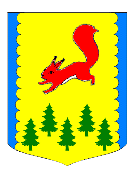 КРАСНОЯРСКИЙ КРАЙАДМИНИСТРАЦИЯ ПИРОВСКОГО МУНИЦИПАЛЬНОГО ОКРУГАПОСТАНОВЛЕНИЕОб утверждении муниципальной программы «Развитие образования в Пировском муниципальном округе» В соответствии со статьей 179 Бюджетного кодекса Российской Федерации, Федеральным законом от 06.10.2003 №131-ФЗ «Об общих принципах организации местного самоуправления в Российской Федерации», решением Пировского окружного Совета депутатов от 26.11.2020 № 5-34р «Об утверждении Положения о бюджетном процессе в Пировском муниципальном округе», постановлением администрации Пировского муниципального округа от 05.10.2022 №488-п «Об утверждении перечня муниципальных программ Пировского муниципального округа», на основании Порядка принятия решений о разработке муниципальных программ Пировского муниципального округа, их формирования и реализации, утвержденного постановлением администрации Пировского муниципального округа от 09.07.2021 № 377-п, руководствуясь Уставом Пировского муниципального округа, ПОСТАНОВЛЯЮ:1. Утвердить в муниципальную программу «Развитие образования Пировского муниципального округа» согласно приложению к настоящему постановлению.2. Опубликовать постановление в газете «Заря» и на официальном сайте администрации Пировского округа в сети Интернет http://www.piradm.ru. 3. Постановление вступает в силу с 01 января 2023 года.4.Контроль за выполнением настоящего постановления возложить на заместителя главы Пировского муниципального округа по социальным вопросам, начальника отдела образования администрации Пировского муниципального округа Тимербулатова И.Г.Муниципальная программа «Развитие образования Пировского муниципального округа»Паспорт муниципальной программы2. Характеристика текущего состояния социально-экономического развития в сфере образования с указанием основных показателей социально-экономического развития Пировского муниципального округа.Система образования Пировского муниципального округа представлена 9 общеобразовательными учреждениями, 3 учреждениями дошкольного образования, 1 учреждением дополнительного образования, психолого–медико-педагогической комиссией. Наблюдается демографический рост – по состоянию на 01.01.2021 г. в Пировском муниципальном округе проживало - 546 детей от 0 до 7 лет, без учета детей в возрасте от 6-8 лет, обучающихся в общеобразовательных организациях, из них от 0 до 1,5 – 109 детей, от 1,5 до 3 лет – 150 ребенка, от 3 до 7 лет – 287 ребенок. В 2021 году показатели сети и контингента дошкольных образовательных учреждений, реализующих основные программы дошкольного образования, расположенных на территории Пировского муниципального округа, в сравнении с показателями на отчетный период (на 01.01.2021) возросли. 1 августа 6 образовательных учреждений открыли свои двери детям дошкольного возраста. Общее количество мест в ДОУ - 364На 1 января 2021 года было охвачено услугами дошкольного образования 298 детей (54,5%) от 0 до 7 лет.На август 2021 года очередность в ДОУ составляла- 73 ребенка.На базах 5 общеобразовательных учреждений округа (МБОУ «Икшурминская средняя школа», МБОУ «Комаровская основная школа», МБОУ «Солоухинская основная школа», МБОУ «Бушуйская основная школа», МБОУ «Алтатская основная школа») созданы группы кратковременного пребывания, осуществляющие образовательную деятельность по программе предшкольного образования с охватом 21 ребенок (30,4%) из общего числа детей, проживающих на данных территориях в возрасте от 0 до 7 лет, на 01.01.2021г.количесчтво составляет – 69 детей.В системе общего образования в 2021/2022 учебном году действует 9 учреждений, в которых обучается 964 учащихся, из которых 95 детей с ограниченными возможностями здоровья, развивается инклюзивное образование. Сеть дополнительного образования представлена муниципальным образовательным учреждением дополнительного образования «Центр внешкольной работы». Доля детей и молодежи, занимающихся дополнительным образованием, составляет 62% от общей численности детей и молодежи в возрасте от 5 до 18 лет. В утвержденных федеральных государственных образовательных стандартах общего образования дополнительное образование рассматривается как обязательный компонент обучения.На 31.07.2022 года общая численность детей-сирот и детей, оставшихся без попечения родителей, состоящих на учете в органе опеки и попечительства Пировского муниципального округа-161 детей. В семьях опекунов проживают 28 ребенка, в приемных семьях – 133 ребёнка. На территории Пировского муниципального округа количество детей, проживающих в приемных и опекаемых семьях, в течение последних лет значительно не меняется. Семьи граждан, проживающих на территории округа, охотно заменяют детям-сиротам детские дома.За период 2021 года было приобретено два жилых помещения для детей-сирот.3. Описание основных целей и задач программыЦель политики системы образования в Пировском муниципальном округе это повышение доступности качественного образования современного уровня, соответствующего потребностям граждан.Приоритетными направлениями развития по уровням и видам образования являются.Система дошкольного образования.Повышение доступности и качества дошкольного образования, в том числе через диверсификацию форм дошкольного образования, внедрение системы оценки качества дошкольного образования. Система общего образования.Повышение доступности и качества образования, в том числе переход на федеральные государственные образовательные стандарты второго поколения, внедрение системы оценки качества общего образования, развитие материально-технической базы учреждений общего образования с учетом новых принципов проектирования, строительства и реконструкции зданий, использование современных информационных и коммуникационных технологий, дистанционных форм обучения.Система дополнительного образования.Создание условий для развития системы дополнительного образования, обеспечивающих качество услуг и разнообразие ресурсов для социальной адаптации, разностороннего развития и самореализации подрастающего поколения, через распространение сетевых форм организации дополнительного образования.Система выявления, сопровождения и поддержки одаренных детей и талантливой молодежи через расширение форм выявления, сопровождения и поддержки одаренных детей и талантливой молодежи, увеличение доли охвата детей дополнительными образовательными программами, направленными на развитие их способностей, поддержка педагогических работников, имеющих высокие достижения в работе с одаренными детьми.Социализация детей с ограниченными возможностями здоровья через развитие инклюзивного и дистанционного образования.Сохранение здоровья детей через совершенствование организации питания обучающихся и воспитанников в образовательных учреждениях; улучшение качества медицинского обслуживания обучающихся и воспитанников образовательных учреждений, использование здоровье сберегающих технологий в образовательном процессе.Расширение сети опекунских, приемных и патронатных семей, как создание условий для социализации детей-сирот и детей, оставшихся без попечения родителей.4. Прогноз конечных результатов, характеризующих целевое состояние (изменение состояния) уровня и качества жизни населения, социально-экономическое развитие сферы образования, экономики, степени реализации других общественно значимых интересовСвоевременная и в полном объеме реализация Программы позволит:повысить удовлетворенность населения качеством образовательных услуг; повысить привлекательность педагогической профессии и уровень квалификации преподавательских кадров;ликвидировать очереди на зачисление детей в дошкольные образовательные организации; создать условия, соответствующие требованиям федеральных государственных образовательных стандартов во всех общеобразовательных организациях; обеспечить охват не менее 62 процента детей в возрасте 5-18 лет программами дополнительного образования.5.Информация по подпрограммам, отдельным мероприятиям программыВ рамках Муниципальной программы будут реализованы 3 подпрограммы:«Развитие дошкольного, общего и дополнительного образования детей»;«Господдержка детей сирот, расширение практики применения семейных форм воспитания»;«Обеспечение реализации муниципальной программы и прочие мероприятия». Для каждой подпрограммы сформулированы цели, задачи, целевые индикаторы, определены их значения и механизмы реализации (приложения №№ 5.1-5.4 к Муниципальной программе).1. Подпрограмма 1 «Развитие дошкольного, общего и дополнительного образования детей».1.2.1. Описание окружной проблемы, на решение которой направлена реализация подпрограммы, отдельного мероприятия, содержащее объективные показатели, характеризующие уровень социально-экономического развития образования муниципального управления, качество жизни населения, тенденции развития. Анализ причин возникновения проблемы, включая правовое обоснование.В 2021-2022 учебном году сеть образовательных учреждений Пировского муниципального округа включает:3 дошкольные образовательные организации;9 образовательных организаций, предоставляющих начальное общее, основное общее, среднее общее образование; 1 учреждение системы дополнительного образования.При этом текущий момент характеризуется процессами, которые стимулируют образовательные организации к реализации всех видов образовательных программ в одной организации. Причиной этого является потребность общества в доступных и качественных образовательных услугах. Ограниченность финансовых, кадровых ресурсов побуждает к оптимизации использования площадей помещений, энергетических и трудовых затрат, концентрации материальных ресурсов. Дошкольное образование.учреждений, реализующих основные программы дошкольного образования, расположенных на территории Пировского муниципального округа, в сравнении с показателями на отчетный период (на 01.01.2021) возросли. 1 августа 6 образовательных учреждений открыли свои двери детям дошкольного возраста. Общее количество мест в ДОУ -  364.На 1 января 2021 года было охвачено услугами дошкольного образования 298 детей (54,5%) от 0 до 7 лет.На август 2021 года очередность в ДОУ составляла 73 ребенка.На базах 5 общеобразовательных учреждений округа (МБОУ «Икшурминская средняя школа», МБОУ «Комаровская основная школа», МБОУ «Солоухинская основная школа», МБОУ «Бушуйская основная школа», МБОУ «Алтатская основная школа») созданы группы кратковременного пребывания, осуществляющие образовательную деятельность по программе предшкольного образования с охватом 21 ребенок (30,4%) из общего числа детей, проживающих на данных территориях в возрасте от 0 до 7 лет, на 01.01.2021г.количесчтво составляет – 69 детей.Общее образование.Система общего образования состоит из 9 общеобразовательных организаций, из них 9 муниципальных общеобразовательных учреждений.Численность обучающихся в общеобразовательных учреждениях в 2019 году – 960 человек, 2020 году - 954, 2021 году -964, 2022 году-932.Национальный проект «Образование» предполагает реализацию 4 основных направлений развития системы образования: обновление его содержания, создание необходимой современной инфраструктуры, подготовка соответствующих профессиональных кадров, их переподготовка и повышение квалификации, а также создание наиболее эффективных механизмов управления этой сферой.Сроки реализации: 01.01.2019 - 31.12.2024Проекты: «Успех каждого ребенка», «Проектория».Показатели Единовременного включения в онлайн просмотр открытого урока в 2021 году – 600 учащихся для нашего округа.Проект «Навигатор дополнительного образования»:По результатам 2021 года были зарегистрированы следующие данные:Зарегистрировано -11 учреждений;Загружено и опубликовано - 103 программы;Зарегистрировано- 856 детей;Сертификаты учета имеют- 612 детей;Всего заявок на обучение – 676;Подтвердили свои данные -  708 детей.Обучаются на 08.06.2021г. – 424 ребенка.В 2021 году на базе МБОУ ДО «Центр внешкольной работы» было создано структурное подразделение: муниципальный опорный центр дополнительного образования детей Пировского муниципального округа.В этом году некоторые программы дополнительного образования перейдут на персонифицированное финансирование. При численности детей от 5 до 18 лет - 1 165 человек установлен охват дополнительным образованием - 70,00%, число сертификатов общее – 816, установленный охват ПФДОД - 17,17%, число сертификатов с определенным номиналом – 201."Точка Роста" — это сеть центров образования цифрового, естественнонаучного, технического и гуманитарного профилей, организованная в рамках проекта "Современная школа" национального проекта «Образование».Точки роста в 2021 году были оборудованы в следующих образовательных организациях:МБОУ «Пировская средняя школа»;МБОУ «Большекетская средняя школа»;МБОУ «Икшурминская средняя школа»;МБОУ «Троицкая средняя школа».В 2022 году Точка роста появится на базе МБОУ «Комаровская основная школа».2021 год богат масштабными ремонтами в образовательных учреждениях округа. Помимо создания Точек роста в общеобразовательных учреждениях были проведены такие мероприятия, как:1) Модернизация системы теплоснабжения в образовательных учреждениях за счет приобретения модульной котельной установки для генерации тепловых мощностей:МБОУ «Троицкая средняя школа»;МБОУ «Комаровская основная школа».2) ремонт здания Кириковской средней школы по созданию второй дошкольной группы;3) ремонт здания начальной школы МБОУ «Пировская средняя школа»;4) ремонт спортивного зала в МБОУ «Икшурминская средняя школа».В настоящее время в округе проживают 110 детей, которые относятся к категории детей с ограниченными возможностями здоровья (ОВЗ). Из них 85 ребенка с ОВЗ (77,2%), обучаются по адаптированным общеобразовательным программам и включены в процесс общего образования в рамках общеобразовательных классов, из них 1 ребенок -инвалид, 13 детей-инвалидов обучаются по общеобразовательным программам, 10 детей с ОВЗ (3%) обучаются на дому, из них 10 детей-инвалидов, 4 ребенка – инвалида (3,6%) в ДОУ, 3 детей – инвалидов (2,7%) не охвачены дошкольным образованием (по заболеванию).На сегодняшний день необходимо обеспечить разработку и реализацию плана мероприятий по развитию муниципальной психологической службы и психологических служб ОО на основе выявленных ресурсов территории, межведомственного и сетевого взаимодействия.Оформлены ресурсы для обеспечения гражданских инициатив, направленных на развитие инклюзивного образования;Согласно постановлению от 12.09.2022г. № 460 – п «О ликвидации муниципального бюджетного общеобразовательного учреждения «Солоухинская основная школа», данное образовательное учреждение прекратит свою образовательную деятельность.Дополнительное образование детей.На территории Пировского муниципального округа действует 1 учреждение дополнительного образования детей МБОУ ДО «Центр внешкольной работы».Центр внешкольной работы является неотъемлемой частью образовательной системы Пировского муниципального округа, обогащает содержание основного образования, обеспечивая условия для творческого развития детей.В рамках повышения доступности дополнительного образования и увеличения охвата детей услугами дополнительного образования в МБОУ ДО «Центр внешкольной работы» большая часть программ реализуется в рамках сетевого взаимодействия. Использование сетевого взаимодействия в деятельности учреждений дополнительного образования детей способствует расширению социальных, педагогических возможностей. Именно такой формат работы Центра позволяет детям из малокомплектных школ, не имеющих лицензию на услуги дополнительного образования, посещать творческие объединения, а также данная система предоставляет возможность вовлечь больше детей с ограниченными возможностями здоровья и детей, находящихся в трудной жизненной ситуации дополнительным образованием.На основании договоров с муниципальными образовательными учреждениями округа о «Безвозмездном временном пользовании муниципальным имуществом» Центр предоставляет дополнительные образовательные услуги в 7 школах округа.Образовательный процесс в учреждении проводился согласно учебному плану по 5 направленностям: социально-гуманитарному, естественнонаучному, техническому художественному, физкультурно-спортивному, социально-гуманитарному. В 2021-2022 учебном году в Центре обучалось 553 ребенка. Занятия проходили на базе 7 школ округа и Центра.Благодаря систематической работе объединений и активному участию в различных мероприятиях до конца учебного года удалось сохранить 100% групп и учащихся.Все педагоги работали по общеобразовательным общеразвивающим программам. Учебный процесс сочетал разные типы занятий: групповые, индивидуальные, теоретические, практические, творческие, игровые. Наиболее востребованными у обучающихся являются направления дополнительного образования – физкультурно-спортивное (137 детей) и художественное (193 ребенка). Именно по этим двум направлениям представлено большее количество дополнительных общеобразовательных программ.Для повышения доступности дополнительного образования на территории Пировского МО запущен АИС «Навигатор дополнительного образования Красноярского края» в рамках регионального проекта «Успех каждого ребенка». Навигатор – это общедоступный информационный портал, в котором представлена единая база кружков, секции, студий, ансамблей различной направленности для детей в возрасте от 5 до 18 лет. Данная платформа призвана обеспечить детей и родителей доступом ко всем программам дополнительного образования.В 2021 году в Пировском муниципальном округе произошло внедрение системы персонифицированного финансирования в рамках регионального проекта «Успех каждого ребенка». Детям было предоставлено право получить интересующее их дополнительное образование без ограничения возможности выбора организации (индивидуального предпринимателя). 201 ребенок воспользовался сертификатами персонифицированного финансирования. Сама система персонифицированного финансирования предполагает выбор востребованных, качественных и соответствующих ожиданиям детей и их семей дополнительного образования. В самом муниципальном округе оплатить услуги дополнительного образования сертификатом персонифицированного финансирования можно только в МБОУ ДО «Центр внешкольной работы». 14 программ в рамках данной системы прошли независимую оценку качества и на сегодняшний день являются сертифицированными программами. Именно данная модель побудила пересмотреть программы Центра внешкольной работы, если в 2021 – 2022 году большая часть программ реализовывалась по художественной и физкультурно-спортивной направленности, то в новом 2022 -2023 учебном году уже произошло более равномерное распределение программ по всем направленностям. Выявление и поддержка одаренных детей.В образовательном пространстве округа выстроена система творческих, спортивных, интеллектуальных мероприятий и конкурсов для детей. Данная система зарекомендовала себя как эффективный инструмент поиска, выявления, поддержки, дальнейшего сопровождения талантливых и одаренных учащихся. Проведен муниципальный этап научно - практической конференции.  По итогам отборочного этапа в муниципальном этапе краевой научно-практической конференции (номинация «Научный конвент»). Организован дистанционный, муниципальный этап краевого конкурса исследовательских работ в области биологии, зоологии и экологии «Юннат» для младших школьников. Организован краевой этап (финал) конкурса учебно-исследовательских работ и экологических проектов в области экологии и биологии «Юннат» для младших школьников.Состоялось ежегодное традиционное мероприятие вручение премии Главы Пировского муниципального округа. Премия присуждалась с целью содействия выявлению и поддержки одарённых детей в возрасте с 11 до 18 лет включительно, проживающих на территории Пировского муниципального округа. В 2021 году премию вручили 20 обучающимся округа Отдых и оздоровление детей в летний период.Работа по организации системы отдыха, оздоровления и занятости детей и подростков в летний период строится исходя из требований нормативных документов по организации и содержанию детского отдыха и с учетом условий, имеющихся в образовательных учреждениях Пировского муниципального округа.Главными условиями по организации летней занятости учащихся являются сохранение количества лагерей с дневным пребыванием детей (ЛДП), сохранение количества детей, охваченных летним отдыхом, обеспечение безопасности детей в период летней оздоровительной кампании 2021 года и 100% вовлечение учащихся, состоящих на профилактическом учете, в организованные формы отдыха.В летний период 2021 года на территории Пировского муниципального округа организована работа 6 пришкольных лагерей с дневным пребыванием детей при МБОУ «Пировская средняя школа» (222 чел.), МБОУ «Большекетская средняя школа» (70 чел.), МБОУ «Икшурминская средняя школа» (114 чел.), МБОУ «Троицкая средняя школа» (55 чел.), МБОУ «Комаровская основная школа» (14 чел.), Кириковской средней школе (74 чел.). В 6-ти лагерях с дневным пребыванием детей организовано оздоровление 549 несовершеннолетних.Отдыхом в загородных оздоровительных лагерях в 2021 году охвачено 27 несовершеннолетних.Особое место в летней кампании занимает организация временного трудоустройства несовершеннолетних. Всего на летний период в текущем году трудоустроено 66 старшеклассников из 9-ти общеобразовательных учреждений округа.Основными видами работ, выполняемыми подростками в рамках заключенных с ними срочных трудовых договоров в период летней кампании должны стать благоустройство и озеленение территории школы и села, мелкие ремонтные и подсобные работы, работа в школьных библиотеках и др.1.3. Описание цели и задач подпрограммы.  Целью подпрограммы является: создание в системе дошкольного, общего и дополнительного образования равных возможностей для современного качественного образования, позитивной социализации детей, отдыха и оздоровления детей в летний период.Задачи:1. Обеспечить доступность дошкольного образования, соответствующего единому стандарту качества дошкольного образования;2. Обеспечить условия и качество обучения, соответствующие федеральным государственным стандартам начального общего, основного общего, среднего общего образования;3. Обеспечить развитие районной системы дополнительного образования за счет разработки и реализации современных образовательных программ, дистанционных и сетевых форм их реализации;4. Содействовать выявлению и поддержке одаренных детей;5. Обеспечить безопасный, качественный отдых и оздоровление детей.1.4. Сроки реализации подпрограммы.Сроки выполнения подпрограммы 3 года, в силу решаемых в рамках подпрограммы задач этапы реализации Подпрограммы не выделяются.1.5. Планируемое изменение объективных показателей, характеризующих уровень социально-экономического развития в сфере образования, качество жизни населения и их влияние на достижение задач программы.Обязательным условием эффективности программы является успешное выполнение целевых показателей и показателей результативности подпрограммы, а также мероприятий в установленные сроки. Перечень и значения показателей результативности подпрограммы представлен в приложении № 1 к подпрограмме 1 «Развитие дошкольного, общего и дополнительного образования».1.6. Экономический эффект в результате реализации мероприятий подпрограммы.Ожидаемые результаты 2020-2021гг. года:298 детей получат услуги дошкольного образования, 964 ребенка получат услуги общедоступного и бесплатного начального общего, основного общего, среднего общего образования в общеобразовательных организациях.Компенсацию части родительской платы получают 28 семейБудет обеспечен охват не менее 80% детей в возрасте от 5 до 18 лет программами дополнительного образования2. Подпрограмма 2 «Господдержка детей сирот, расширение практики применения семейных форм воспитания».2.1-2.2. Описание окружной проблемы, на решение которой направлена реализация подпрограммы, отдельного мероприятия, содержащее объективные показатели, характеризующие уровень социально-экономического развития сферы образования, качество жизни населения, тенденции развития. Анализ причин возникновения проблемы, включая правовое обоснование.Вопросы социальной защиты детей-сирот и детей, оставшихся без попечения родителей, на территории Пировского муниципального округа остаются чрезвычайно актуальными. Вследствие падения престижа семьи, нравственности и духовности, отсутствия ответственности родителей за воспитание своих детей и ряда других причин количество детей-сирот и детей, оставшихся без попечения родителей, постоянно растёт. От того насколько успешно дети-сироты будут интегрироваться в общество, будет зависеть стабильность и успешное развитие нашего государства. Поэтому одна из приоритетных задач органа опеки и попечительства Пировского муниципального округа – это устройство детей, которые по какой-либо причине остались без попечения родителей, в семьи граждан. На 31.07.2020 года общая численность детей-сирот и детей, оставшихся без попечения родителей, состоящих на учете в органе опеки и попечительства Пировского муниципального округа - 161 ребёнок. В семьях опекунов проживают 28 детей, в приемных семьях – 133 детей. На территории Пировского муниципального округа количество детей, проживающих в приемных и опекаемых семьях, в течение последних лет значительно не меняется. Семьи граждан, проживающих на территории Пировского муниципального округа, охотно заменяют детям-сиротам детские дома. В целях профилактики социального сиротства и развития семейного устройства детей-сирот и детей, оставшихся без попечения родителей, созданы условия для обязательной подготовки потенциальных усыновителей и опекунов к принятию на воспитание детей, оставшихся без попечения родителей, и комплексное сопровождение семей, принявших на воспитание детей.В целях сохранения кровных семей на территории округа проводится профилактическая работа с семьями, находящимися в социально опасном положении. В данные семьи работники органа опеки и попечительства в течение текущего года выезжали 240 раз.Однако не всегда профилактическая работа с семьями даёт положительные результаты. Так, 2021 года трое родителей были ограничены в родительских правах, в отношении троих детей, пять родителей лишены родительских прав, в отношении 6 детей, как положительный момент следует отметить, что один родитель восстановился в родительских правах.  Все оставшиеся без попечения дети были устроены в семьи, а не попали в детские дома. В течение 2021 года в целях защиты интересов детей в суд было подано 19 исковых заявлений. Во всех заседаниях суда участие принимали работники органа опеки и попечительства.В течение 2021 года был выявлен 1 ребенок, оставшийся без попечения родителей.В 2021 г. детям-сиротам и детям, оставшимся без попечения родителей, приобретено 2 жилых помещения.  В очереди на приобретение жилого помещения на территории Пировского муниципального округа стоят 62 ребенка.  Жилыми помещениями дети будут обеспечиваться по выделении им денежных средств.2.3. Описание цели и задач подпрограммы.Цель: развитие семейных форм воспитания детей-сирот и детей, оставшихся без попечения родителей, предоставление социального обслуживания и оказание мер социальной поддержки детям-сиротам и детям, оставшимся без попечения родителей, а также лицам из их числа;Задачи:1. Обеспечить реализацию мероприятий, направленных на развитие в Пировском муниципальном округе семейных форм воспитания детей-сирот и детей, оставшихся без попечения родителей;2. Обеспечить приобретение жилых помещений для их предоставления по договору найма детям-сиротам, детям, оставшимся без попечения родителей, и лицам из их числа.2.4. Сроки реализации подпрограммы.Реализация мероприятий Подпрограммы осуществляется на постоянной основе, срок выполнения подпрограммы: 2023 -2025 гг. В силу решаемых в рамках подпрограммы задач этапы реализации Подпрограммы не выделяются.2.5. Планируемое изменение объективных показателей, характеризующих уровень социально-экономического развития сферы образования, качество жизни населения и их влияние на достижение задач программы.Обязательным условием эффективности программы является успешное выполнение целевых показателей и показателей результативности подпрограммы, а также мероприятий в установленные сроки. Перечень и значение показателей результативности подпрограммы представлен в приложении № 1 к подпрограмме 2 «Господдержка детей сирот, расширение практики применения семейных форм воспитания».2.6. Экономический эффект в результате реализации мероприятий подпрограммы.Экономическим эффектом реализации Подпрограммы станет обеспечение жилыми помещениями детей-сирот.3. Подпрограмма 3 «Обеспечение реализации муниципальной программы и прочие мероприятия».3.1-3.2. Описание окружной проблемы, на решение которой направлена реализация подпрограммы, отдельного мероприятия, содержащее объективные показатели, характеризующие уровень социально-экономического развития образования муниципального управления, качество жизни населения, тенденции развития. Анализ причин возникновения проблемы, включая правовое обоснование.Отдел образования администрации Пировского муниципального округа проводит на территории муниципального образования государственную политику в сфере образования. Отдел образования администрации Пировского муниципального округа в своей деятельности руководствуется Конституцией Российской Федерации, Законом Российской Федерации "Об образовании", иными законами и нормативными правовыми актами Российской Федерации, Законами Красноярского края, постановлениями и распоряжениями Губернатора и Правительства Красноярского края, постановлениями и распоряжениями руководителя администрации Пировского муниципального округа, настоящим положением.К задачам Районного отдела образования относятся:1. Осуществление единой государственной политики в области дошкольного, общего, дополнительного образования с учетом национальных, социально-экономических, экономических, культурных, демографических и других особенностей. Обеспечение конституционных прав граждан на образование. 2. Осуществление общего руководства и координационной деятельности общеобразовательных учреждений. 3. Оказание помощи образовательным учреждениям по созданию условий для удовлетворения образовательных запросов граждан, общества и эффективной образовательно-воспитательной деятельности учреждений.4. Создание условий для развития и сохранения системы образования. Содействие развитию сети учреждений дополнительного образования в целях удовлетворения потребностей населения округа. 5. Обеспечение выполнения региональной, муниципальной программы развития образования.6. Разработка и реализация совместно с другими органами государственной власти и органами местного самоуправления комплекса мер по социально-правовой защите, обеспечению охраны здоровья и безопасности жизнедеятельности обучающихся, воспитанников. 7. Обеспечение прав, социальных гарантий и льгот для работников образовательных учреждений в рамках своей компетенции, развитие культуры управленческой деятельности.8. Создание условий для обеспечения непрерывности и преемственности процесса обучения и воспитания в муниципальных учреждениях дошкольного, начального общего, основного общего, среднего общего образования, дополнительного образования.9. Совершенствование подходов к финансовому и материальному обеспечению системы образования муниципального образования путем введения нормативного финансирования, оптимизации расходов бюджетных ассигнований, привлечения внебюджетных источников. Сохранение и развитие материально-технической базы образовательных учреждений района. 10. Создание условий для обеспечения образовательных учреждений района педагогическими кадрами.11. Развитие международного сотрудничества, содействие участию в нем муниципальных учреждений образования. 12. Развитие сотрудничества в области образования государственных, муниципальных органов, общественности, средств массовой информации.13. Оказание консультативной помощи педагогическим и управленческим кадрам по вопросам функционирования и развития общего и дополнительного образования.14. Осуществление и организация деятельности переданных государственных полномочий по опеке и попечительству в отношении несовершеннолетних.15. Организация предоставления общедоступного и бесплатного начального общего, основного общего, среднего общего образования по основным общеобразовательным программам, за исключением полномочий по финансовому обеспечению образовательного процесса, отнесенных к полномочиям органов государственной власти субъектов Российской Федерации;16. Организация предоставления дополнительного образования и общедоступного бесплатного дошкольного образования;17. Учет детей, подлежащих обучению в образовательных учреждениях, реализующих основные общеобразовательные программы, закрепление определенной территории округа за конкретным муниципальным образовательным учреждением.Исполнение отделом образования функций главного распорядителя бюджетных средств налагает обязательства по организации эффективного финансового менеджмента.3.3. Описание цели и задач подпрограммы.Целью подпрограммы является: повышение эффективности управления образовательными учреждениями.Задача подпрограммы:Организация деятельности аппарата управления и учреждений, обеспечивающих деятельность образовательных учреждений, направленной на эффективное управление отраслью;3.4 Сроки реализации подпрограммы.Реализация мероприятий Подпрограммы осуществляется на постоянной основе в период. Срок выполнения программы: 2023 – 2025 гг. В силу решаемых в рамках подпрограммы задач этапы реализации Подпрограммы не выделяются.3.5. Планируемое изменение объективных показателей, характеризующих уровень социально-экономического развития соответствующей сферы (области) муниципального управления, качество жизни населения и их влияние на достижение задач программы.Обязательным условием эффективности программы является успешное выполнение целевых показателей и показателей результативности подпрограммы, а также мероприятий в установленные сроки. Перечень и значения показателей результативности подпрограммы представлен в приложении № 1 к подпрограмме 3 «Обеспечение реализации муниципальной программы и прочие мероприятия».3.6. Экономический эффект в результате реализации мероприятий подпрограммы, отдельных мероприятий программы.Экономическим эффектом реализации Подпрограммы станет организация эффективной работы ГРБС, обеспечение оперативности и качества управленческих решений по управлению образовательными организациями.6. Перечень объектов недвижимого имущества муниципальной собственности Пировского муниципального округа, подлежащих строительству, реконструкции, техническому перевооружению или приобретениюСтроительство, реконструкция, техническое перевооружение или приобретение объектов недвижимого имущества муниципальной собственности Пировского муниципального округа в рамках муниципальной программы не предусмотрено.7. Информация о ресурсном обеспечении муниципальной программыИнформация о ресурсном обеспечении и прогнозной оценке расходов на реализацию целей программы с учетом источников финансирования, в том числе федерального бюджета приведена в приложении № 2 к настоящей Программе.8. Информация о мероприятиях, реализуемых в рамках муниципально-частного партнерства, направленных на достижение целей и задач программыПрограммные мероприятия, реализуемые в рамках муниципально-частного партнерства, не запланированы.9. Информация о мероприятиях, реализуемых за счет средств внебюджетных фондовМероприятия программы за счет средств внебюджетных фондов не реализуются.10. Информация о реализации в образовании инвестиционных проектов, исполнение которых полностью или частично осуществляется за счет средств бюджета Пировского муниципального округа.Инвестиционные проекты в рамках программы не реализуются.11. Информация о предусмотренных бюджетных ассигнованиях на оплату муниципальных контрактов на выполнение работ, оказание услуг для обеспечения нужд Пировского муниципального округа, длительность производственного цикла выполнения, оказания которых превышает срок действия утвержденных лимитов бюджетных обязательств, за исключением муниципальных контрактов, финансируемых за счет бюджетных ассигнований на осуществление бюджетных инвестиций в объекты муниципальной собственности Пировского муниципального округа, а также муниципальных контрактов на поставки товаров для обеспечения Пировского муниципального округа на срок, превышающий срок действия утвержденных лимитов бюджетных обязательств, предусматривающих встречные обязательства, не связанные с предметами их исполнения.подпрограмма 1 «Развитие дошкольного, общего и дополнительного образования детей» 1. Паспорт подпрограммы 2. Мероприятия подпрограммыВ соответствии с приложением № 2 к подпрограмме.3. Механизм реализации подпрограммыРеализация подпрограммы осуществляется отделом образования администрации Пировского муниципального округа. Главным распорядителем бюджетных средств, предусмотренных на реализацию мероприятий подпрограммы, является отдел образования администрации Пировского муниципального округа.При необходимости получатель бюджетных средств вносит предложения об изменении или продлении срока реализации подпрограммных мероприятий.4. Управление подпрограммой и контроль за исполнением подпрограммыУправление реализацией подпрограммы осуществляет отдел образования администрации Пировского муниципального округа.Контроль за ходом реализации подпрограммы осуществляют администрация Пировского муниципального округа, финансовое управление администрации Пировского муниципального округа, контрольно-счетный орган Пировского муниципального округа.Администрация Пировского муниципального округа представляет в Министерство образования и науки Красноярского края информацию о ходе реализации программы, целевом и эффективном использовании средств краевого бюджета в соответствии с соглашениями, заключенными между министерством образования и науки Красноярского края и администрацией Пировского муниципального округа.Приложение № 4.2 к программе «Развитие образования»подпрограмма 2 «Господдержка детей сирот, расширение практики применения семейных форм воспитания»Паспорт подпрограммы 2. Мероприятия подпрограммыВ соответствии с приложением № 2 к подпрограмме.3. Механизм реализации подпрограммыРеализация подпрограммы осуществляется отделом образования администрации Пировского муниципального округа, исполняющим функции органа опеки и попечительства в соответствии с Законом Красноярского края от 20.12.2007 № 4-1089 «О наделении органов местного самоуправления Пировского муниципального района государственными полномочиями по организации и осуществлению деятельности по опеке и попечительству в отношении несовершеннолетних» Главным распорядителем бюджетных средств, предусмотренных на реализацию мероприятий подпрограммы, является отдел образования администрации Пировского муниципального округа.При необходимости получатель бюджетных средств вносит предложения об изменении или продлении срока реализации подпрограммных мероприятий.4. Управление подпрограммой и контроль за исполнением подпрограммыФинансирование мероприятий подпрограммы осуществляется за счет средств краевого и федерального бюджетов. Контроль за ходом реализации программы осуществляют:министерство образования и науки Красноярского края, министерство экономики и регионального развития Красноярского края, министерство финансов Красноярского края, Районный отдел образования администрации Пировского муниципального округа Красноярского края.1. Паспорт подпрограммы 3 «Обеспечение реализации муниципальной программы и прочие мероприятия» 2. Мероприятия подпрограммыВ соответствии с приложением № 2 к подпрограмме. 3. Механизм реализации подпрограммыРеализация подпрограммы осуществляется отделом образования администрации Пировского муниципального округа. Главным распорядителем бюджетных средств, предусмотренных на реализацию мероприятий подпрограммы, является отдел образования администрации Пировского муниципального округа.При необходимости получатель бюджетных средств вносит предложения об изменении или продлении срока реализации подпрограммных мероприятий.4. Управление подпрограммой и контроль за исполнением подпрограммыУправление реализацией подпрограммы осуществляет отдел образования администрации Пировского муниципального округа.Контроль за ходом реализации подпрограммы осуществляют администрация Пировского муниципального округа, финансовое управление администрации Пировского муниципального округа, контрольно-счетный орган Пировского муниципального округа.Администрация Пировского муниципального округа представляет в Министерство образования и науки Красноярского края информацию о ходе реализации программы, целевом и эффективном использовании средств краевого бюджета в соответствии с соглашениями, заключенными между министерством образования и науки Красноярского края и администрацией Пировского муниципального округа.Приложение № 6к муниципальной программе Пировского муниципального округа«Развитие образования Пировского муниципального округа»Информация об отдельном мероприятииМуниципальной программы Пировского муниципального округаОтдельные мероприятия в рамках программы не реализуются.11 ноября 2022 гс. Пировское                 №570-пИсполняющий обязанности главы Пировского округаА.Г.ГольмПриложение к постановлению администрации Пировского района от 11 ноября 2022 г.№570-п 1Наименование муниципальной программыМуниципальная программа Пировского муниципального округа«Развитие образования Пировского муниципального округа» (далее Муниципальная программа)2Основания для разработки муниципальной программыст. 179 Бюджетного кодекса Российской Федерации , Постановление администрации Пировского муниципального округа от 05.10.2022 №488-п «Об утверждении перечня муниципальных программ Пировского муниципального округа», Порядок принятия решений о разработке муниципальных программ Пировского муниципального округа, их формирования и реализации, утвержденного постановлением администрации Пировского муниципального округа от 09.07.2021 № 377-п3Ответственный исполнитель муниципальной программыОтдел образования администрации Пировского муниципального округа4Соисполнители муниципальной программыОтсутствуют5Перечень подпрограмм и отдельных мероприятий программы Подпрограмма 1 «Развитие дошкольного, общего и дополнительного образования детей»;Подпрограмма 2 «Господдержка детей - сирот, расширение практики применения семейных форм воспитания»;Подпрограмма 3 «Обеспечение реализации муниципальной программы и прочие мероприятия»6Цель муниципальной программыОбеспечение высокого качества образования, соответствующего потребностям граждан, государственная поддержка детей-сирот, детей, оставшихся без попечения родителей, отдых и оздоровление детей в летний период7Задачи муниципальной программы1. Создание в системе дошкольного, общего и дополнительного образования равных возможностей для современного качественного образования, позитивной социализации детей и отдыха, оздоровления детей в летний период;2. Развитие семейных форм воспитания детей-сирот и детей, оставшихся без попечения родителей, оказание государственной поддержки детям-сиротам и детям, оставшимся без попечения родителей, а также лицам из их числа;3. Создание условий для эффективного управления образовательными учреждениями.8Этапы и сроки реализации муниципальной программы2023-2025гг.9Перечень целевых показателей муниципальной программы с указанием планируемых к достижению значений в результате реализации муниципальной программы(приложение к разделу 1 муниципальной программы)10Информация по ресурсному обеспечению муниципальной программы, в том числе по годам реализации программыОбъем финансирования программы составит 1039501360,00 рублей, в том числе:по годам реализации:2023 год – 359533660,00 рублей2024 год – 342340900,00 рублей2025 год – 337626800,00 рублейиз средств федерального бюджета – 8261500,00 рублей, в том числе:2023 год – 3547600,00 рублей2024 год – 3644800,00 рублей2025 год – 1069100,00 рублейиз средств краевого бюджета – 604188400,00 рублей, в том числе:2023 год – 203564000,00 рублей2024 год – 200312200,00 рублей2025 год – 200312200,00 рублейиз средств районного бюджета – 427051460,00 рублей, в том числе:2023 год – 152422060,00 рублей2024 год – 138383900,00 рублей2025 год – 136245500,00 рублей.Перечень целевых показателей муниципальной программы Пировского муниципального округа, с указанием планируемых 
к достижению значений в результате реализации муниципальной программы Пировского муниципального округаПеречень целевых показателей муниципальной программы Пировского муниципального округа, с указанием планируемых 
к достижению значений в результате реализации муниципальной программы Пировского муниципального округаПеречень целевых показателей муниципальной программы Пировского муниципального округа, с указанием планируемых 
к достижению значений в результате реализации муниципальной программы Пировского муниципального округаПеречень целевых показателей муниципальной программы Пировского муниципального округа, с указанием планируемых 
к достижению значений в результате реализации муниципальной программы Пировского муниципального округаПеречень целевых показателей муниципальной программы Пировского муниципального округа, с указанием планируемых 
к достижению значений в результате реализации муниципальной программы Пировского муниципального округаПеречень целевых показателей муниципальной программы Пировского муниципального округа, с указанием планируемых 
к достижению значений в результате реализации муниципальной программы Пировского муниципального округаПриложение к паспорту Муниципальной программы Пировского муниципального округа "Развитие образования Пировского муниципального округа"   Приложение к паспорту Муниципальной программы Пировского муниципального округа "Развитие образования Пировского муниципального округа"   Приложение к паспорту Муниципальной программы Пировского муниципального округа "Развитие образования Пировского муниципального округа"   Приложение к паспорту Муниципальной программы Пировского муниципального округа "Развитие образования Пировского муниципального округа"   Приложение к паспорту Муниципальной программы Пировского муниципального округа "Развитие образования Пировского муниципального округа"   Приложение к паспорту Муниципальной программы Пировского муниципального округа "Развитие образования Пировского муниципального округа"   Приложение к паспорту Муниципальной программы Пировского муниципального округа "Развитие образования Пировского муниципального округа"   Приложение к паспорту Муниципальной программы Пировского муниципального округа "Развитие образования Пировского муниципального округа"   Приложение к паспорту Муниципальной программы Пировского муниципального округа "Развитие образования Пировского муниципального округа"   Перечень целевых показателей муниципальной программы Пировского муниципального округа, с указанием планируемых 
к достижению значений в результате реализации муниципальной программы Пировского муниципального округаПеречень целевых показателей муниципальной программы Пировского муниципального округа, с указанием планируемых 
к достижению значений в результате реализации муниципальной программы Пировского муниципального округаПеречень целевых показателей муниципальной программы Пировского муниципального округа, с указанием планируемых 
к достижению значений в результате реализации муниципальной программы Пировского муниципального округаПеречень целевых показателей муниципальной программы Пировского муниципального округа, с указанием планируемых 
к достижению значений в результате реализации муниципальной программы Пировского муниципального округаПеречень целевых показателей муниципальной программы Пировского муниципального округа, с указанием планируемых 
к достижению значений в результате реализации муниципальной программы Пировского муниципального округаПеречень целевых показателей муниципальной программы Пировского муниципального округа, с указанием планируемых 
к достижению значений в результате реализации муниципальной программы Пировского муниципального округа№ п/пЦели, целевые показателиЕдиница измеренияГод, предшествующий реализации муниципальной программыГоды реализации программыГоды реализации программыГоды реализации программыГоды реализации программыГоды реализации программыГоды реализации программыГоды реализации программыГоды реализации программыГоды реализации программыГоды реализации программыГоды реализации программыГоды реализации программы№ п/пЦели, целевые показателиЕдиница измеренияГод, предшествующий реализации муниципальной программы2023г2023г2024г2024г2024г2025г2025г2025г2025ггоды до конца реализации муниципальной программы в пятилетнем интервалегоды до конца реализации муниципальной программы в пятилетнем интервалегоды до конца реализации муниципальной программы в пятилетнем интервале№ п/пЦели, целевые показателиЕдиница измеренияГод, предшествующий реализации муниципальной программы2023г2023г2024г2024г2024г2025г2025г2025г2025г20302030203012345566677779991Цель: обеспечение высокого качества образования, соответствующего потребностям граждан, государственная поддержка детей-сирот, детей, оставшихся без попечения родителей, отдых и оздоровление детей в летний периодЦель: обеспечение высокого качества образования, соответствующего потребностям граждан, государственная поддержка детей-сирот, детей, оставшихся без попечения родителей, отдых и оздоровление детей в летний периодЦель: обеспечение высокого качества образования, соответствующего потребностям граждан, государственная поддержка детей-сирот, детей, оставшихся без попечения родителей, отдых и оздоровление детей в летний периодЦель: обеспечение высокого качества образования, соответствующего потребностям граждан, государственная поддержка детей-сирот, детей, оставшихся без попечения родителей, отдых и оздоровление детей в летний периодЦель: обеспечение высокого качества образования, соответствующего потребностям граждан, государственная поддержка детей-сирот, детей, оставшихся без попечения родителей, отдых и оздоровление детей в летний периодЦель: обеспечение высокого качества образования, соответствующего потребностям граждан, государственная поддержка детей-сирот, детей, оставшихся без попечения родителей, отдых и оздоровление детей в летний периодЦель: обеспечение высокого качества образования, соответствующего потребностям граждан, государственная поддержка детей-сирот, детей, оставшихся без попечения родителей, отдых и оздоровление детей в летний периодЦель: обеспечение высокого качества образования, соответствующего потребностям граждан, государственная поддержка детей-сирот, детей, оставшихся без попечения родителей, отдых и оздоровление детей в летний периодЦель: обеспечение высокого качества образования, соответствующего потребностям граждан, государственная поддержка детей-сирот, детей, оставшихся без попечения родителей, отдых и оздоровление детей в летний периодЦель: обеспечение высокого качества образования, соответствующего потребностям граждан, государственная поддержка детей-сирот, детей, оставшихся без попечения родителей, отдых и оздоровление детей в летний периодЦель: обеспечение высокого качества образования, соответствующего потребностям граждан, государственная поддержка детей-сирот, детей, оставшихся без попечения родителей, отдых и оздоровление детей в летний периодЦель: обеспечение высокого качества образования, соответствующего потребностям граждан, государственная поддержка детей-сирот, детей, оставшихся без попечения родителей, отдых и оздоровление детей в летний периодЦель: обеспечение высокого качества образования, соответствующего потребностям граждан, государственная поддержка детей-сирот, детей, оставшихся без попечения родителей, отдых и оздоровление детей в летний периодЦель: обеспечение высокого качества образования, соответствующего потребностям граждан, государственная поддержка детей-сирот, детей, оставшихся без попечения родителей, отдых и оздоровление детей в летний периодЦель: обеспечение высокого качества образования, соответствующего потребностям граждан, государственная поддержка детей-сирот, детей, оставшихся без попечения родителей, отдых и оздоровление детей в летний период1.1Отношение численности детей в возрасте 3–7 лет, которым предоставлена возможность получать услуги дошкольного образования, к численности детей в возрасте от 3 до 7 лет, без учета детей в возрасте от 5 до 7 лет, обучающихся в школе, проживающих на территории Пировского муниципального округа(с учетом групп кратковременного пребывания)%89,089,090,090,090,090,090,090,090,096,696,696,696,61.2Обеспеченность детей дошкольного возраста от 0 до 7 лет местами в дошкольных образовательных учреждениях%60,560,562,562,562,562,562,562,562,564,564,564,564,51.3Удельный вес воспитанников дошкольных образовательных организаций, расположенных на территории Пировского муниципального округа, обучающихся по программам соответствующим требованиям стандартов дошкольного образования, в общей численности воспитанников дошкольных образовательных организаций, расположенных на территории Пировского муниципального округа%1001001001001001001001001001001001001002.1Доля детей, оставшихся без попечения родителей, - всего, в том числе переданным не родственникам (в приемные семьи, на усыновление (удочерение), под опеку(попечительство), охваченными другими формами семейного устройства(семейные детские дома, патронатные семьи), находящихся в государственных(муниципальных) учреждениях всех типов%1001001001001001001001001001001001001003.1Своевременное доведение Главным распорядителем лимитов бюджетных обязательств до подведомственных учреждений, предусмотренных законом о бюджете за отчетный год в первоначальной редакции ( отдел образования администрации Пировского муниципального округа)балл5555555555555Приложение № 1
                                                                                                                                                                                                   к муниципальной программе Пировского муниципального округа 
                                                                                                                                                                                                               «Развитие образования Пировского муниципального округа»Приложение № 1
                                                                                                                                                                                                   к муниципальной программе Пировского муниципального округа 
                                                                                                                                                                                                               «Развитие образования Пировского муниципального округа»Приложение № 1
                                                                                                                                                                                                   к муниципальной программе Пировского муниципального округа 
                                                                                                                                                                                                               «Развитие образования Пировского муниципального округа»Приложение № 1
                                                                                                                                                                                                   к муниципальной программе Пировского муниципального округа 
                                                                                                                                                                                                               «Развитие образования Пировского муниципального округа»Приложение № 1
                                                                                                                                                                                                   к муниципальной программе Пировского муниципального округа 
                                                                                                                                                                                                               «Развитие образования Пировского муниципального округа»Приложение № 1
                                                                                                                                                                                                   к муниципальной программе Пировского муниципального округа 
                                                                                                                                                                                                               «Развитие образования Пировского муниципального округа»Приложение № 1
                                                                                                                                                                                                   к муниципальной программе Пировского муниципального округа 
                                                                                                                                                                                                               «Развитие образования Пировского муниципального округа»Информация о сводных показателях муниципальных заданийИнформация о сводных показателях муниципальных заданийИнформация о сводных показателях муниципальных заданийИнформация о сводных показателях муниципальных заданийИнформация о сводных показателях муниципальных заданийИнформация о сводных показателях муниципальных заданийИнформация о сводных показателях муниципальных заданий № п/пНаименование муниципальной услуги (работы)Содержание муниципальной услуги (работы)Наименование и значение показателя объема муниципальной услуги (работы)Значение показателя объема муниципальной услуги (работы) по годам реализации программыЗначение показателя объема муниципальной услуги (работы) по годам реализации программыЗначение показателя объема муниципальной услуги (работы) по годам реализации программы № п/пНаименование муниципальной услуги (работы)Содержание муниципальной услуги (работы)Наименование и значение показателя объема муниципальной услуги (работы)20232024202512345671.1 Организация отдыха детей и молодежичисло человеко- часов пребывания5775058800598501.1 Организация отдыха детей и молодежичисло человеко- часов пребывания5775058800598501.1 Организация отдыха детей и молодежиколичество человек5505605701.1 Организация отдыха детей и молодежиколичество человек5505605701.1 Организация отдыха детей и молодежичисло человеко-дней пребывания1155011760119701.1 Организация отдыха детей и молодежичисло человеко-дней пребывания1155011760119701.2 Расходы бюджета на оказание (выполнение) муниципальной услуги (работы), руб.3522900,00 3522900,003522900,001. 3Присмотр и уходФизические лица, льготных категорий определенных учредителем ДО 3-Х  ЛЕТКоличество человеко-часов прибывания11171. 3Присмотр и уходФизические лица, льготных категорий определенных учредителем ДО 3-Х  ЛЕТколичество человеко-дней1801. 3Присмотр и уходФизические лица, льготных категорий определенных учредителем ДО 3-Х  ЛЕТчисло детей11. 3Присмотр и уходФизические лица, льготных категорий определенных учредителем ОТ 3-Х ДО 8 ЛЕТКоличество человеко-часов прибывания3600360036001. 3Присмотр и уходФизические лица, льготных категорий определенных учредителем ОТ 3-Х ДО 8 ЛЕТколичество человеко-дней3603603601. 3Присмотр и уходФизические лица, льготных категорий определенных учредителем ОТ 3-Х ДО 8 ЛЕТчисло детей2221. 3Присмотр и уходФизические лица, за исключением льготных категорий ДО 3-Х ЛЕТКоличество человеко-часов прибывания1033201033201033201. 3Присмотр и уходФизические лица, за исключением льготных категорий ДО 3-Х ЛЕТколичество человеко-дней1071110711107111. 3Присмотр и уходФизические лица, за исключением льготных категорий ДО 3-Х ЛЕТчисло детей5353531. 3Присмотр и уходФизические лица, за исключением льготных категорий ОТ 3-Х ДО 8 ЛЕТКоличество человеко-часов прибывания4821244614604614601. 3Присмотр и уходФизические лица, за исключением льготных категорий ОТ 3-Х ДО 8 ЛЕТколичество человеко-дней5539053064530641. 3Присмотр и уходФизические лица, за исключением льготных категорий ОТ 3-Х ДО 8 ЛЕТчисло детей277277277 1.4Расходы бюджета на оказание (выполнение) муниципальной услуги (работы), руб.55916570,0051341580,00 50660220,00 1.5Реализация  основных профессиональных образовательных программ профессионального обучения – программ  переподготовки рабочих и служащихКоличество человеко-часов134113411341 1.5Реализация  основных профессиональных образовательных программ профессионального обучения – программ  переподготовки рабочих и служащихКоличество человеко-часов134113411341 1.5Реализация  основных профессиональных образовательных программ профессионального обучения – программ  переподготовки рабочих и служащихКоличество человеко-часов134113411341 1.5Реализация  основных профессиональных образовательных программ профессионального обучения – программ  переподготовки рабочих и служащихКоличество человеко-часов134113411341 1.5Реализация  основных профессиональных образовательных программ профессионального обучения – программ  переподготовки рабочих и служащихКоличество человеко-часов134113411341 1.5Реализация  основных профессиональных образовательных программ профессионального обучения – программ  переподготовки рабочих и служащихКоличество человеко-часов134113411341 1.6Расходы бюджета на оказание (выполнение) муниципальной услуги (работы), руб.1.7 Реализация основных общеобразовательных программ дошкольного образованияобучающиеся за исключением обучающихся с ограниченными возможностями (ОВЗ) и детей-инвалидов ДО 3-Х ЛЕТчисло обучающихся5353531.7 Реализация основных общеобразовательных программ дошкольного образованияобучающиеся за исключением обучающихся с ограниченными возможностями (ОВЗ) и детей-инвалидов ДО 3-Х ЛЕТчисло обучающихся5353531.7 Реализация основных общеобразовательных программ дошкольного образованияобучающиеся за исключением обучающихся с ограниченными возможностями (ОВЗ) и детей-инвалидов ДО 3-Х ЛЕТчисло человеко-дней обучения1096310963109631.7 Реализация основных общеобразовательных программ дошкольного образованияобучающиеся за исключением обучающихся с ограниченными возможностями (ОВЗ) и детей-инвалидов ДО 3-Х ЛЕТчисло человеко-дней обучения1096310963109631.7 Реализация основных общеобразовательных программ дошкольного образованияобучающиеся за исключением обучающихся с ограниченными возможностями (ОВЗ) и детей-инвалидов ОТ 3-Х ДО 8 ЛЕТчисло обучающихся2772772771.7 Реализация основных общеобразовательных программ дошкольного образованияобучающиеся за исключением обучающихся с ограниченными возможностями (ОВЗ) и детей-инвалидов ОТ 3-Х ДО 8 ЛЕТчисло обучающихся2772772771.7 Реализация основных общеобразовательных программ дошкольного образованияобучающиеся за исключением обучающихся с ограниченными возможностями (ОВЗ) и детей-инвалидов ОТ 3-Х ДО 8 ЛЕТчисло человеко-дней обучения5539053064530641.7 Реализация основных общеобразовательных программ дошкольного образованияобучающиеся за исключением обучающихся с ограниченными возможностями (ОВЗ) и детей-инвалидов ОТ 3-Х ДО 8 ЛЕТчисло человеко-дней обучения5539053064530641.7 Реализация основных общеобразовательных программ дошкольного образования дети-инвалиды, ОБУЧАЮЩИЕСЯ ПО СОСТОЯНИЮ ЗДОРОВЬЯ НА ДОМУ  ОТ 3-Х ДО 8 ЛЕТчисло обучающихся11.7 Реализация основных общеобразовательных программ дошкольного образования дети-инвалиды, ОБУЧАЮЩИЕСЯ ПО СОСТОЯНИЮ ЗДОРОВЬЯ НА ДОМУ  ОТ 3-Х ДО 8 ЛЕТчисло обучающихся11.7 Реализация основных общеобразовательных программ дошкольного образования дети-инвалиды, ОБУЧАЮЩИЕСЯ ПО СОСТОЯНИЮ ЗДОРОВЬЯ НА ДОМУ  ОТ 3-Х ДО 8 ЛЕТчисло человеко-дней обучения1801.7 Реализация основных общеобразовательных программ дошкольного образования дети-инвалиды, ОБУЧАЮЩИЕСЯ ПО СОСТОЯНИЮ ЗДОРОВЬЯ НА ДОМУ  ОТ 3-Х ДО 8 ЛЕТчисло человеко-дней обучения1801.7 Реализация основных общеобразовательных программ дошкольного образования дети-инвалиды ДО 3-Х ЛЕТчисло обучающихся1.7 Реализация основных общеобразовательных программ дошкольного образования дети-инвалиды ДО 3-Х ЛЕТчисло обучающихся1.7 Реализация основных общеобразовательных программ дошкольного образования дети-инвалиды ДО 3-Х ЛЕТчисло человеко-дней обучения1.7 Реализация основных общеобразовательных программ дошкольного образования дети-инвалиды ДО 3-Х ЛЕТчисло человеко-дней обучения1.7 Реализация основных общеобразовательных программ дошкольного образования дети-инвалиды ОТ 3-Х ДО 8 ЛЕТчисло обучающихся2221.7 Реализация основных общеобразовательных программ дошкольного образования дети-инвалиды ОТ 3-Х ДО 8 ЛЕТчисло обучающихся2221.7 Реализация основных общеобразовательных программ дошкольного образования дети-инвалиды ОТ 3-Х ДО 8 ЛЕТчисло человеко-дней обучения3603603601.7 Реализация основных общеобразовательных программ дошкольного образования дети-инвалиды ОТ 3-Х ДО 8 ЛЕТчисло человеко-дней обучения360360360 1.8Расходы бюджета на оказание (выполнение) муниципальной услуги (работы), руб.11200,0011200,0011200,00 1.9Реализация основных общеобразовательных программ начального общего образованияобучающиеся за исключением обучающихся с ограниченными возможностями (ОВЗ) и детей-инвалидовчисло обучающихся356356353 1.9Реализация основных общеобразовательных программ начального общего образованияобучающиеся за исключением обучающихся с ограниченными возможностями (ОВЗ) и детей-инвалидовчисло обучающихся356356353 1.9Реализация основных общеобразовательных программ начального общего образованияобучающиеся за исключением обучающихся с ограниченными возможностями (ОВЗ) и детей-инвалидовчисло обучающихся356356353 1.9Реализация основных общеобразовательных программ начального общего образованияобучающиеся с ограниченными возможностями здоровья (ОВЗ)число обучающихся433 1.9Реализация основных общеобразовательных программ начального общего образованияобучающиеся с ограниченными возможностями здоровья (ОВЗ)число обучающихся433 1.9Реализация основных общеобразовательных программ начального общего образованияобучающиеся с ограниченными возможностями здоровья (ОВЗ)число обучающихся433 1.9Реализация основных общеобразовательных программ начального общего образованияобучающиеся с ограниченными возможностями здоровья (ОВЗ)
ПО АДАПТИРОВАННОЙ ПРОГРАММЕчисло обучающихся322929 1.9Реализация основных общеобразовательных программ начального общего образованияобучающиеся с ограниченными возможностями здоровья (ОВЗ)
ПО АДАПТИРОВАННОЙ ПРОГРАММЕчисло обучающихся322929 1.9Реализация основных общеобразовательных программ начального общего образованияобучающиеся с ограниченными возможностями здоровья (ОВЗ)
ПО АДАПТИРОВАННОЙ ПРОГРАММЕчисло обучающихся322929 1.9Реализация основных общеобразовательных программ начального общего образованияобучающиеся с ограниченными возможностями здоровья (ОВЗ)
ПО АДАПТИРОВАННОЙ ПРОГРАММЕ ПРОХОДЯЩИЕ ПО СОСТОЯНИЮ ЗДОРОВЬЯ НА ДОМУчисло обучающихся666 1.9Реализация основных общеобразовательных программ начального общего образованияобучающиеся с ограниченными возможностями здоровья (ОВЗ)
ПО АДАПТИРОВАННОЙ ПРОГРАММЕ ПРОХОДЯЩИЕ ПО СОСТОЯНИЮ ЗДОРОВЬЯ НА ДОМУчисло обучающихся666 1.9Реализация основных общеобразовательных программ начального общего образованияобучающиеся с ограниченными возможностями здоровья (ОВЗ)
ПО АДАПТИРОВАННОЙ ПРОГРАММЕ ПРОХОДЯЩИЕ ПО СОСТОЯНИЮ ЗДОРОВЬЯ НА ДОМУчисло обучающихся666 1.10Расходы бюджета на оказание (выполнение) муниципальной услуги (работы), руб.98939071,0095214370,00 94742321,00 1.11Реализация основных общеобразовательных программ основного общего образованияобучающиеся за исключением обучающихся с ограниченными возможностями (ОВЗ) и детей-инвалидовЧисло обучающихся370377377 1.11Реализация основных общеобразовательных программ основного общего образованияобучающиеся за исключением обучающихся с ограниченными возможностями (ОВЗ) и детей-инвалидовЧисло обучающихся370377377 1.11Реализация основных общеобразовательных программ основного общего образованияобучающиеся за исключением обучающихся с ограниченными возможностями (ОВЗ) и детей-инвалидовЧисло обучающихся370377377 1.11Реализация основных общеобразовательных программ основного общего образованияобучающиеся с ограниченными возможностями здоровья (ОВЗ)
ПО АДАПТИРОВАННОЙ ПРОГРАММЕчисло обучающихся525151 1.11Реализация основных общеобразовательных программ основного общего образованияобучающиеся с ограниченными возможностями здоровья (ОВЗ)
ПО АДАПТИРОВАННОЙ ПРОГРАММЕчисло обучающихся525151 1.11Реализация основных общеобразовательных программ основного общего образованияобучающиеся с ограниченными возможностями здоровья (ОВЗ)
ПО АДАПТИРОВАННОЙ ПРОГРАММЕчисло обучающихся525151 1.11Реализация основных общеобразовательных программ основного общего образованияобучающиеся с ограниченными возможностями здоровья (ОВЗ)
ПО АДАПТИРОВАННОЙ ПРОГРАММЕ ПРОХОДЯЩИЕ ПО СОСТОЯНИЮ ЗДОРОВЬЯ НА ДОМУчисло обучающихся555 1.11Реализация основных общеобразовательных программ основного общего образованияобучающиеся с ограниченными возможностями здоровья (ОВЗ)
ПО АДАПТИРОВАННОЙ ПРОГРАММЕ ПРОХОДЯЩИЕ ПО СОСТОЯНИЮ ЗДОРОВЬЯ НА ДОМУчисло обучающихся555 1.11Реализация основных общеобразовательных программ основного общего образованияобучающиеся с ограниченными возможностями здоровья (ОВЗ)
ПО АДАПТИРОВАННОЙ ПРОГРАММЕ ПРОХОДЯЩИЕ ПО СОСТОЯНИЮ ЗДОРОВЬЯ НА ДОМУчисло обучающихся555 1.11Реализация основных общеобразовательных программ основного общего образованияобучающиеся с ограниченными возможностями здоровья (ОВЗ)Число обучающихся44 1.11Реализация основных общеобразовательных программ основного общего образованияобучающиеся с ограниченными возможностями здоровья (ОВЗ)Число обучающихся44 1.11Реализация основных общеобразовательных программ основного общего образованияобучающиеся с ограниченными возможностями здоровья (ОВЗ)Число обучающихся44 1.12Расходы бюджета на оказание (выполнение) муниципальной услуги (работы), руб.106148199,00102152101,00101645656,001.13 Реализация основных общеобразовательных программ среднего общего образованияобучающиеся за исключением обучающихся с ограниченными возможностями (ОВЗ) и детей-инвалидовЧисло обучающихся1061061061.13 Реализация основных общеобразовательных программ среднего общего образованияобучающиеся за исключением обучающихся с ограниченными возможностями (ОВЗ) и детей-инвалидовЧисло обучающихся1061061061.13 Реализация основных общеобразовательных программ среднего общего образованияобучающиеся за исключением обучающихся с ограниченными возможностями (ОВЗ) и детей-инвалидовЧисло обучающихся1061061061.13 Реализация основных общеобразовательных программ среднего общего образованияобучающиеся с ограниченными возможностями здоровья (ОВЗ)Число обучающихся2111.13 Реализация основных общеобразовательных программ среднего общего образованияобучающиеся с ограниченными возможностями здоровья (ОВЗ)Число обучающихся2111.13 Реализация основных общеобразовательных программ среднего общего образованияобучающиеся с ограниченными возможностями здоровья (ОВЗ)Число обучающихся2111.13 Реализация основных общеобразовательных программ среднего общего образованияЧисло обучающихся2221.13 Реализация основных общеобразовательных программ среднего общего образованияЧисло обучающихся2221.13 Реализация основных общеобразовательных программ среднего общего образованияЧисло обучающихся222 1.14Расходы бюджета на оказание (выполнение) муниципальной услуги (работы), руб.27344969,0026316000,0026185063,001.15 Реализация дополнительны  х  общеразвивающих программОбучающиеся с ограниченными возможностями здоровья (ОВЗ)(ХУДОЖЕСТВЕННОЕ)Количество человеко-часов9690969096901.15 Реализация дополнительны  х  общеразвивающих программОбучающиеся с ограниченными возможностями здоровья (ОВЗ)(ХУДОЖЕСТВЕННОЕ)Количество человеко-часов9690969096901.15 Реализация дополнительны  х  общеразвивающих программОбучающиеся с ограниченными возможностями здоровья (ОВЗ)(ХУДОЖЕСТВЕННОЕ)Количество человеко-часов9690969096901.15 Реализация дополнительны  х  общеразвивающих программОбучающиеся за исключением обучающихся с ограниченными возможностями (ОВЗ) и детей-инвалидов
(ХУДОЖЕСТВЕННОЕ)Количество человеко-часов9271469271469241461.15 Реализация дополнительны  х  общеразвивающих программОбучающиеся за исключением обучающихся с ограниченными возможностями (ОВЗ) и детей-инвалидов
(ХУДОЖЕСТВЕННОЕ)Количество человеко-часов9271469271469241461.15 Реализация дополнительны  х  общеразвивающих программОбучающиеся за исключением обучающихся с ограниченными возможностями (ОВЗ) и детей-инвалидов
(ХУДОЖЕСТВЕННОЕ)Количество человеко-часов9271469271469241461.15 Реализация дополнительны  х  общеразвивающих программТУРИСТКО-КРАЕВЕДЧЕСКОЕКоличество человеко-часов5463546354631.15 Реализация дополнительны  х  общеразвивающих программТУРИСТКО-КРАЕВЕДЧЕСКОЕКоличество человеко-часов5463546354631.15 Реализация дополнительны  х  общеразвивающих программТУРИСТКО-КРАЕВЕДЧЕСКОЕКоличество человеко-часов5463546354631.15 Реализация дополнительны  х  общеразвивающих программОбучающиеся за исключением обучающихся с ограниченными возможностями (ОВЗ) и детей-инвалидов
(СОЦИАЛЬНО-ПЕДАГОГИЧЕСКОЕ)Количество человеко-часов2380238023801.15 Реализация дополнительны  х  общеразвивающих программОбучающиеся за исключением обучающихся с ограниченными возможностями (ОВЗ) и детей-инвалидов
(СОЦИАЛЬНО-ПЕДАГОГИЧЕСКОЕ)Количество человеко-часов2380238023801.15 Реализация дополнительны  х  общеразвивающих программОбучающиеся за исключением обучающихся с ограниченными возможностями (ОВЗ) и детей-инвалидов
(СОЦИАЛЬНО-ПЕДАГОГИЧЕСКОЕ)Количество человеко-часов2380238023801.15 Реализация дополнительны  х  общеразвивающих программОбучающиеся с ограниченными возможностями здоровья (ОВЗ)
(СОЦИАЛЬНО-ПЕДАГОГИЧЕСКОЕ)Количество человеко-часов1020102010201.15 Реализация дополнительны  х  общеразвивающих программОбучающиеся с ограниченными возможностями здоровья (ОВЗ)
(СОЦИАЛЬНО-ПЕДАГОГИЧЕСКОЕ)Количество человеко-часов1020102010201.15 Реализация дополнительны  х  общеразвивающих программОбучающиеся с ограниченными возможностями здоровья (ОВЗ)
(СОЦИАЛЬНО-ПЕДАГОГИЧЕСКОЕ)Количество человеко-часов1020102010201.15 Реализация дополнительны  х  общеразвивающих программОбучающиеся с ограниченными возможностями здоровья (ОВЗ)
(ФИЗКУЛЬТУРНО-СПОРТИВНОЕ)Количество человеко-часов2210221022101.15 Реализация дополнительны  х  общеразвивающих программОбучающиеся с ограниченными возможностями здоровья (ОВЗ)
(ФИЗКУЛЬТУРНО-СПОРТИВНОЕ)Количество человеко-часов2210221022101.15 Реализация дополнительны  х  общеразвивающих программОбучающиеся с ограниченными возможностями здоровья (ОВЗ)
(ФИЗКУЛЬТУРНО-СПОРТИВНОЕ)Количество человеко-часов2210221022101.15 Реализация дополнительны  х  общеразвивающих программОбучающиеся за исключением обучающихся с ограниченными возможностями (ОВЗ) и детей-инвалидов
(ФИЗКУЛЬТУРНО-СПОРТИВНОЕ)Количество человеко-часов8486484864848641.15 Реализация дополнительны  х  общеразвивающих программОбучающиеся за исключением обучающихся с ограниченными возможностями (ОВЗ) и детей-инвалидов
(ФИЗКУЛЬТУРНО-СПОРТИВНОЕ)Количество человеко-часов8486484864848641.15 Реализация дополнительны  х  общеразвивающих программОбучающиеся за исключением обучающихся с ограниченными возможностями (ОВЗ) и детей-инвалидов
(ФИЗКУЛЬТУРНО-СПОРТИВНОЕ)Количество человеко-часов848648486484864 1.16Расходы бюджета на оказание (выполнение) муниципальной услуги (работы), руб. 1.17организация и осуществление подвоза обучающихся в образовательные учреждения автомобильным транспортомКоличество маршрутов (единиц)171717 1.17организация и осуществление подвоза обучающихся в образовательные учреждения автомобильным транспортомКоличество маршрутов (единиц)171717 1.17организация и осуществление подвоза обучающихся в образовательные учреждения автомобильным транспортомКоличество маршрутов (единиц)171717 1.17организация и осуществление подвоза обучающихся в образовательные учреждения автомобильным транспортомКоличество рейсов (единиц)578057805780 1.17организация и осуществление подвоза обучающихся в образовательные учреждения автомобильным транспортомКоличество рейсов (единиц)578057805780 1.17организация и осуществление подвоза обучающихся в образовательные учреждения автомобильным транспортомКоличество рейсов (единиц)5780578057801.18 Расходы бюджета на оказание (выполнение) муниципальной услуги (работы), руб.12225100,0011911460,0011867760,00Приложение № 2
к муниципальной программе Пировского муниципального округа
«Развитие образования Пировского муниципального округа» Информация о ресурсном обеспечении муниципальной программы Пировского муниципального округаИнформация о ресурсном обеспечении муниципальной программы Пировского муниципального округаИнформация о ресурсном обеспечении муниципальной программы Пировского муниципального округаИнформация о ресурсном обеспечении муниципальной программы Пировского муниципального округаИнформация о ресурсном обеспечении муниципальной программы Пировского муниципального округаИнформация о ресурсном обеспечении муниципальной программы Пировского муниципального округаИнформация о ресурсном обеспечении муниципальной программы Пировского муниципального округаИнформация о ресурсном обеспечении муниципальной программы Пировского муниципального округаИнформация о ресурсном обеспечении муниципальной программы Пировского муниципального округаИнформация о ресурсном обеспечении муниципальной программы Пировского муниципального округаИнформация о ресурсном обеспечении муниципальной программы Пировского муниципального округаИнформация о ресурсном обеспечении муниципальной программы Пировского муниципального округаИнформация о ресурсном обеспечении муниципальной программы Пировского муниципального округаИнформация о ресурсном обеспечении муниципальной программы Пировского муниципального округаИнформация о ресурсном обеспечении муниципальной программы Пировского муниципального округаИнформация о ресурсном обеспечении муниципальной программы Пировского муниципального округаИнформация о ресурсном обеспечении муниципальной программы Пировского муниципального округап/пСтатус (муниципальная программа, подпрограмма, отдельное мероприятие)Наименование муниципальной программы, подпрограммы, отдельного мероприятияНаименование главного распорядителя бюджетных средств (далее - ГРБС)Код бюджетной классификацииКод бюджетной классификацииКод бюджетной классификацииКод бюджетной классификации202320242025Итого на очередной финансовый год и плановый периодп/пСтатус (муниципальная программа, подпрограмма, отдельное мероприятие)Наименование муниципальной программы, подпрограммы, отдельного мероприятияНаименование главного распорядителя бюджетных средств (далее - ГРБС)ГРБСРз ПрЦСРВРпланпланпланИтого на очередной финансовый год и плановый период1234567891011121Муниципальная программа«Развитие образования Пировского муниципального округа"всего расходное обязательство по программеХХХХ359533660,00342340900,00337526800,001039501360,001Муниципальная программа«Развитие образования Пировского муниципального округа"Отдел образования администрации Пировского муниципального округа760ХХХ359533660,00342340900,00337626800,001039501360,002Подпрограмма 1«Развитие дошкольного, общего и дополнительного образования детей»всего расходное обязательство по программеХХХХ319352640,00305976220,00301565520,00926894380,002Подпрограмма 1«Развитие дошкольного, общего и дополнительного образования детей»Отдел образования администрации Пировского муниципального округа760ХХХ319352640,00305976220,00301565520,00843 277 310,003Подпрограмма 2«Господдержка детей сирот, расширение практики применения семейных форм воспитания»всего расходное обязательство по программеХХХХ9412100,007611400,007611400,0024634900,003Подпрограмма 2«Господдержка детей сирот, расширение практики применения семейных форм воспитания»Отдел образования администрации Пировского муниципального округа760ХХХ7412100,007611400,007611400,0024634900,004Подпрограмма 3«Обеспечение реализации муниципальной программы и прочие мероприятия»всего расходное обязательство по программеХХХХ30768920,0028753280,0028449880,00 87972080,004Подпрограмма 3«Обеспечение реализации муниципальной программы и прочие мероприятия»Отдел образования администрации Пировского муниципального округа760ХХХ30768920,0028753280,0028449880,0087972080,00Приложение № 3
к муниципальной программе Пировского муниципального округа 
«Развитие образования Пировского муниципального округа»Приложение № 3
к муниципальной программе Пировского муниципального округа 
«Развитие образования Пировского муниципального округа»Приложение № 3
к муниципальной программе Пировского муниципального округа 
«Развитие образования Пировского муниципального округа»Приложение № 3
к муниципальной программе Пировского муниципального округа 
«Развитие образования Пировского муниципального округа»Приложение № 3
к муниципальной программе Пировского муниципального округа 
«Развитие образования Пировского муниципального округа»Информация об источниках финансирования подпрограмм, отдельных мероприятий муниципальной программы Пировского муниципального округаИнформация об источниках финансирования подпрограмм, отдельных мероприятий муниципальной программы Пировского муниципального округаИнформация об источниках финансирования подпрограмм, отдельных мероприятий муниципальной программы Пировского муниципального округаИнформация об источниках финансирования подпрограмм, отдельных мероприятий муниципальной программы Пировского муниципального округаИнформация об источниках финансирования подпрограмм, отдельных мероприятий муниципальной программы Пировского муниципального округаИнформация об источниках финансирования подпрограмм, отдельных мероприятий муниципальной программы Пировского муниципального округаИнформация об источниках финансирования подпрограмм, отдельных мероприятий муниципальной программы Пировского муниципального округаИнформация об источниках финансирования подпрограмм, отдельных мероприятий муниципальной программы Пировского муниципального округаИнформация об источниках финансирования подпрограмм, отдельных мероприятий муниципальной программы Пировского муниципального округаИнформация об источниках финансирования подпрограмм, отдельных мероприятий муниципальной программы Пировского муниципального округаИнформация об источниках финансирования подпрограмм, отдельных мероприятий муниципальной программы Пировского муниципального округаИнформация об источниках финансирования подпрограмм, отдельных мероприятий муниципальной программы Пировского муниципального округаИнформация об источниках финансирования подпрограмм, отдельных мероприятий муниципальной программы Пировского муниципального округаИнформация об источниках финансирования подпрограмм, отдельных мероприятий муниципальной программы Пировского муниципального округаИнформация об источниках финансирования подпрограмм, отдельных мероприятий муниципальной программы Пировского муниципального округап/пп/пСтатус (муниципальная программа, подпрограмма, отдельное мероприятие)Статус (муниципальная программа, подпрограмма, отдельное мероприятие)Наименование муниципальной программы, подпрограммы, отдельного мероприятияНаименование муниципальной программы, подпрограммы, отдельного мероприятияУровень бюджетной системы/источники финансированияУровень бюджетной системы/источники финансирования2023202320242025Итого на очередной финансовый год и плановый периодп/пп/пСтатус (муниципальная программа, подпрограмма, отдельное мероприятие)Статус (муниципальная программа, подпрограмма, отдельное мероприятие)Наименование муниципальной программы, подпрограммы, отдельного мероприятияНаименование муниципальной программы, подпрограммы, отдельного мероприятияУровень бюджетной системы/источники финансированияУровень бюджетной системы/источники финансированияпланпланпланпланИтого на очередной финансовый год и плановый период11Муниципальная программаМуниципальная программа«Развитие образования Пировского муниципального округа»«Развитие образования Пировского муниципального округа»ВсегоВсего359533660,00359533660,00342340900,00337626800,001039501360,0011Муниципальная программаМуниципальная программа«Развитие образования Пировского муниципального округа»«Развитие образования Пировского муниципального округа»в том числе:в том числе:11Муниципальная программаМуниципальная программа«Развитие образования Пировского муниципального округа»«Развитие образования Пировского муниципального округа»федеральный бюджет федеральный бюджет 3547600,003547600,003644800,001069100,008261500,0011Муниципальная программаМуниципальная программа«Развитие образования Пировского муниципального округа»«Развитие образования Пировского муниципального округа»краевой бюджеткраевой бюджет203564000,00203564000,00200312200,00200312200,00604188400,0011Муниципальная программаМуниципальная программа«Развитие образования Пировского муниципального округа»«Развитие образования Пировского муниципального округа»внебюджетные источникивнебюджетные источники11Муниципальная программаМуниципальная программа«Развитие образования Пировского муниципального округа»«Развитие образования Пировского муниципального округа»бюджет округабюджет округа152422060,00152422060,00138383900,00136245500,00427051460,0022Подпрограмма 1 Подпрограмма 1 «Развитие дошкольного, общего и дополнительного образования детей»«Развитие дошкольного, общего и дополнительного образования детей»ВсегоВсего319352640,00319352640,00305976220,00301565520,00926894380,0022Подпрограмма 1 Подпрограмма 1 «Развитие дошкольного, общего и дополнительного образования детей»«Развитие дошкольного, общего и дополнительного образования детей»в том числе:в том числе:22Подпрограмма 1 Подпрограмма 1 «Развитие дошкольного, общего и дополнительного образования детей»«Развитие дошкольного, общего и дополнительного образования детей»федеральный бюджет федеральный бюджет 3547600,003547600,003644800,001069100,008261500,00 22Подпрограмма 1 Подпрограмма 1 «Развитие дошкольного, общего и дополнительного образования детей»«Развитие дошкольного, общего и дополнительного образования детей»краевой бюджеткраевой бюджет194151900,00194151900,00192700800,00192700800,00579553500,0022Подпрограмма 1 Подпрограмма 1 «Развитие дошкольного, общего и дополнительного образования детей»«Развитие дошкольного, общего и дополнительного образования детей»внебюджетные источникивнебюджетные источники22Подпрограмма 1 Подпрограмма 1 «Развитие дошкольного, общего и дополнительного образования детей»«Развитие дошкольного, общего и дополнительного образования детей»бюджет округабюджет округа121653140,00121653140,00109630620,00107795620,00339079380,0033Подпрограмма 2Подпрограмма 2«Господдержка детей сирот, расширение практики применения семейных форм воспитания»«Господдержка детей сирот, расширение практики применения семейных форм воспитания»ВсегоВсего9412100,009412100,007611400,007611400,0024634900,0033Подпрограмма 2Подпрограмма 2«Господдержка детей сирот, расширение практики применения семейных форм воспитания»«Господдержка детей сирот, расширение практики применения семейных форм воспитания»в том числе:в том числе:33Подпрограмма 2Подпрограмма 2«Господдержка детей сирот, расширение практики применения семейных форм воспитания»«Господдержка детей сирот, расширение практики применения семейных форм воспитания»федеральный бюджет федеральный бюджет 33Подпрограмма 2Подпрограмма 2«Господдержка детей сирот, расширение практики применения семейных форм воспитания»«Господдержка детей сирот, расширение практики применения семейных форм воспитания»краевой бюджеткраевой бюджет9412100,009412100,007611400,007611400,0024634900,0033Подпрограмма 2Подпрограмма 2«Господдержка детей сирот, расширение практики применения семейных форм воспитания»«Господдержка детей сирот, расширение практики применения семейных форм воспитания»внебюджетные источникивнебюджетные источники33Подпрограмма 2Подпрограмма 2«Господдержка детей сирот, расширение практики применения семейных форм воспитания»«Господдержка детей сирот, расширение практики применения семейных форм воспитания»бюджет округабюджет округа44Подпрограмма 3Подпрограмма 3«Обеспечение реализации муниципальной программы и прочие мероприятия»«Обеспечение реализации муниципальной программы и прочие мероприятия»ВсегоВсего30768920,0030768920,0028753280,0028449880,0087972080,0044Подпрограмма 3Подпрограмма 3«Обеспечение реализации муниципальной программы и прочие мероприятия»«Обеспечение реализации муниципальной программы и прочие мероприятия»в том числе:в том числе:44Подпрограмма 3Подпрограмма 3«Обеспечение реализации муниципальной программы и прочие мероприятия»«Обеспечение реализации муниципальной программы и прочие мероприятия»федеральный бюджет федеральный бюджет 44Подпрограмма 3Подпрограмма 3«Обеспечение реализации муниципальной программы и прочие мероприятия»«Обеспечение реализации муниципальной программы и прочие мероприятия»краевой бюджеткраевой бюджет44Подпрограмма 3Подпрограмма 3«Обеспечение реализации муниципальной программы и прочие мероприятия»«Обеспечение реализации муниципальной программы и прочие мероприятия»внебюджетные источникивнебюджетные источники44Подпрограмма 3Подпрограмма 3«Обеспечение реализации муниципальной программы и прочие мероприятия»«Обеспечение реализации муниципальной программы и прочие мероприятия»бюджет округабюджет округа30768920,0030768920,0028753280,0028449880,0087972080,00Приложение № 4.1к Муниципальной программе Пировского муниципального округа «Развитие образования Пировского муниципального округа»Наименование подпрограммыРазвитие дошкольного, общего и дополнительного образования детейНаименование муниципальной программы, в рамках которой реализуется подпрограммаРазвитие образования Пировского муниципального округаОрган местного самоуправления и (или) иной главный распорядитель бюджетных средств, определенный в муниципальной программе соисполнителем программы, реализующим подпрограмму (далее - исполнитель подпрограммы)Отдел образования администрации Пировского муниципального округаГлавные распорядители бюджетных средств, ответственные за реализацию мероприятий подпрограммыОтдел образования администрации Пировского муниципального округаЦель подпрограммы Цель: создание в системе дошкольного, общего и дополнительного образования равных возможностей для современного качественного образования, позитивной социализации детей, отдыха и оздоровления детей в летний период.Задача подпрограммы1. Обеспечить доступность дошкольного образования, соответствующего единому стандарту качества дошкольного образования;2. Обеспечить условия и качество обучения, соответствующие федеральным государственным стандартам начального общего, основного общего, среднего общего образования;3. Обеспечить развитие районной системы дополнительного образования за счет разработки и реализации современных образовательных программ, дистанционных и сетевых форм их реализации;4. Содействовать выявлению и поддержке одаренных детей;5. Обеспечить безопасный, качественный отдых и оздоровление детей.Ожидаемые результаты от реализации подпрограммы с указанием динамики изменения показателей результативности, отражающих социально-экономическую эффективность реализации подпрограммыв соответствии с приложением № 1 к подпрограммеСроки реализации подпрограммы2023-2025ггИнформация по ресурсному обеспечению подпрограммы, в том числе в разбивке по всем источникам финансирования на очередной финансовый год и плановый периодПодпрограмма финансируется за счет средств краевого, федерального и окружного бюджетов.Объем финансирования подпрограммы составит   926794380,00 рублей, в том числе:2023 год – 319352640,00 рублей, в том числе за счет средств федерального бюджета – 3547600,00 за счет средств краевого бюджета – 194151900,00 рублей, за счет окружного бюджета – 121653140,00 рублей.2024 год – 305976220,00 рублей, в том числе за счет средств федерального бюджета -3644800,00 в том числе за счет средств краевого бюджета – 192700800,00 рублей, за счет окружного бюджета – 109630620,00 рублей.2025 год – 301565520,00 рублей,  в том числе за счет средств федерального бюджета -1069100,00 в том числе за счет средств краевого бюджета – 192700800,00   рублей, за счет окружного бюджета – 107795620,00 рублей.Приложение № 1 к подпрограмме 1«Развитие дошкольного, общего и дополнительного образования детей»Приложение № 1 к подпрограмме 1«Развитие дошкольного, общего и дополнительного образования детей»Приложение № 1 к подпрограмме 1«Развитие дошкольного, общего и дополнительного образования детей»Приложение № 1 к подпрограмме 1«Развитие дошкольного, общего и дополнительного образования детей»Приложение № 1 к подпрограмме 1«Развитие дошкольного, общего и дополнительного образования детей»Приложение № 1 к подпрограмме 1«Развитие дошкольного, общего и дополнительного образования детей»Приложение № 1 к подпрограмме 1«Развитие дошкольного, общего и дополнительного образования детей»Перечень и значения показателей результативности подпрограммыПеречень и значения показателей результативности подпрограммыПеречень и значения показателей результативности подпрограммыПриложение № 1 к подпрограмме 1«Развитие дошкольного, общего и дополнительного образования детей»Приложение № 1 к подпрограмме 1«Развитие дошкольного, общего и дополнительного образования детей»Приложение № 1 к подпрограмме 1«Развитие дошкольного, общего и дополнительного образования детей»Приложение № 1 к подпрограмме 1«Развитие дошкольного, общего и дополнительного образования детей»Приложение № 1 к подпрограмме 1«Развитие дошкольного, общего и дополнительного образования детей»Приложение № 1 к подпрограмме 1«Развитие дошкольного, общего и дополнительного образования детей»Приложение № 1 к подпрограмме 1«Развитие дошкольного, общего и дополнительного образования детей»п/пЦель, показатели результативностиЕдиница измеренияисточник информацииГоды реализации программыГоды реализации программыГоды реализации программыГоды реализации программыГоды реализации программыГоды реализации программыГоды реализации программып/пЦель, показатели результативностиЕдиница измеренияисточник информации20222022202320242025202520252025 12346678999Цель: создание в системе дошкольного, общего и дополнительного образования равных возможностей для современного качественного образования, позитивной социализации детей, отдыха и оздоровления детей в летний периодЦель: создание в системе дошкольного, общего и дополнительного образования равных возможностей для современного качественного образования, позитивной социализации детей, отдыха и оздоровления детей в летний периодЦель: создание в системе дошкольного, общего и дополнительного образования равных возможностей для современного качественного образования, позитивной социализации детей, отдыха и оздоровления детей в летний периодЦель: создание в системе дошкольного, общего и дополнительного образования равных возможностей для современного качественного образования, позитивной социализации детей, отдыха и оздоровления детей в летний периодЦель: создание в системе дошкольного, общего и дополнительного образования равных возможностей для современного качественного образования, позитивной социализации детей, отдыха и оздоровления детей в летний периодЦель: создание в системе дошкольного, общего и дополнительного образования равных возможностей для современного качественного образования, позитивной социализации детей, отдыха и оздоровления детей в летний периодЦель: создание в системе дошкольного, общего и дополнительного образования равных возможностей для современного качественного образования, позитивной социализации детей, отдыха и оздоровления детей в летний периодЦель: создание в системе дошкольного, общего и дополнительного образования равных возможностей для современного качественного образования, позитивной социализации детей, отдыха и оздоровления детей в летний периодЦель: создание в системе дошкольного, общего и дополнительного образования равных возможностей для современного качественного образования, позитивной социализации детей, отдыха и оздоровления детей в летний периодЦель: создание в системе дошкольного, общего и дополнительного образования равных возможностей для современного качественного образования, позитивной социализации детей, отдыха и оздоровления детей в летний периодЦель: создание в системе дошкольного, общего и дополнительного образования равных возможностей для современного качественного образования, позитивной социализации детей, отдыха и оздоровления детей в летний период1Задача № 1 Обеспечить доступность дошкольного образования, соответствующего единому стандарту качества дошкольного образованияЗадача № 1 Обеспечить доступность дошкольного образования, соответствующего единому стандарту качества дошкольного образованияЗадача № 1 Обеспечить доступность дошкольного образования, соответствующего единому стандарту качества дошкольного образованияЗадача № 1 Обеспечить доступность дошкольного образования, соответствующего единому стандарту качества дошкольного образованияЗадача № 1 Обеспечить доступность дошкольного образования, соответствующего единому стандарту качества дошкольного образованияЗадача № 1 Обеспечить доступность дошкольного образования, соответствующего единому стандарту качества дошкольного образованияЗадача № 1 Обеспечить доступность дошкольного образования, соответствующего единому стандарту качества дошкольного образованияЗадача № 1 Обеспечить доступность дошкольного образования, соответствующего единому стандарту качества дошкольного образованияЗадача № 1 Обеспечить доступность дошкольного образования, соответствующего единому стандарту качества дошкольного образованияЗадача № 1 Обеспечить доступность дошкольного образования, соответствующего единому стандарту качества дошкольного образования2Обеспеченность детей дошкольного возраста от 0 до 7 лет местами в дошкольных образовательных учреждениях %Статотчеты60,560,562,562,562,562,562,53Удельный вес воспитанников дошкольных образовательных организаций, расположенных на территории Пировского муниципального округа, обучающихся по программам, соответствующим требованиям стандартов дошкольного образования, в общей численности воспитанников дошкольных образовательных организаций, расположенных на территории Пировского муниципального округа%Статотчеты1001001001001001001004Задача № 2. Обеспечить условия и качество обучения, соответствующие федеральным государственным стандартам начального общего, основного общего, среднего общего образованияЗадача № 2. Обеспечить условия и качество обучения, соответствующие федеральным государственным стандартам начального общего, основного общего, среднего общего образованияЗадача № 2. Обеспечить условия и качество обучения, соответствующие федеральным государственным стандартам начального общего, основного общего, среднего общего образованияЗадача № 2. Обеспечить условия и качество обучения, соответствующие федеральным государственным стандартам начального общего, основного общего, среднего общего образованияЗадача № 2. Обеспечить условия и качество обучения, соответствующие федеральным государственным стандартам начального общего, основного общего, среднего общего образованияЗадача № 2. Обеспечить условия и качество обучения, соответствующие федеральным государственным стандартам начального общего, основного общего, среднего общего образованияЗадача № 2. Обеспечить условия и качество обучения, соответствующие федеральным государственным стандартам начального общего, основного общего, среднего общего образованияЗадача № 2. Обеспечить условия и качество обучения, соответствующие федеральным государственным стандартам начального общего, основного общего, среднего общего образованияЗадача № 2. Обеспечить условия и качество обучения, соответствующие федеральным государственным стандартам начального общего, основного общего, среднего общего образованияЗадача № 2. Обеспечить условия и качество обучения, соответствующие федеральным государственным стандартам начального общего, основного общего, среднего общего образования5Доля муниципальных образовательных организаций, реализующих программы общего образования, здания которых находятся в аварийном состоянии или требуют капитального ремонта, в общей численности муниципальных образовательных организаций, реализующих программы общего образования %Статотчеты10,010,010,010,010,010,010,06Доля муниципальных образовательных организаций, реализующих программы общего образования, имеющих физкультурный зал, в общей численности муниципальных образовательных организаций, реализующих программы общего образования %Статотчеты909090909090907Доля общеобразовательных учреждений (с числом обучающихся более 50), в которых действуют управляющие советы%Статотчеты505050505050508Доля выпускников муниципальных общеобразовательных организаций, не сдавших единый государственный экзамен, в общей численности выпускников муниципальных общеобразовательных организаций%Статотчеты9,509,509,509,509,509,59,59Доля обучающихся общеобразовательных учреждений, охваченных психолого-педгогической и медико-социальной помощью, от общей численности  обучающихся общеобразовательных учреждений %Статотчеты4040404040404010Доля базовых образовательных учреждений (обеспечивающих совместное обучение инвалидов и лиц, немеющих нарушений)  в общем количестве образовательных учреждений, реализующих программы общего образования%Статотчеты6060606060606011Удельный вес организаций Пировского муниципального округа, в которых оценка деятельности образовательных организаций, их руководителей и основных категорий работников осуществляется на основании показателей эффективности деятельности.%Статотчеты10010010010010010010012Задача № 3. Обеспечить поступательное развитие краевой системы дополнительного образования, в том числе за счет разработки и реализации современных образовательных программ, дистанционных и сетевых форм их реализацииЗадача № 3. Обеспечить поступательное развитие краевой системы дополнительного образования, в том числе за счет разработки и реализации современных образовательных программ, дистанционных и сетевых форм их реализацииЗадача № 3. Обеспечить поступательное развитие краевой системы дополнительного образования, в том числе за счет разработки и реализации современных образовательных программ, дистанционных и сетевых форм их реализацииЗадача № 3. Обеспечить поступательное развитие краевой системы дополнительного образования, в том числе за счет разработки и реализации современных образовательных программ, дистанционных и сетевых форм их реализацииЗадача № 3. Обеспечить поступательное развитие краевой системы дополнительного образования, в том числе за счет разработки и реализации современных образовательных программ, дистанционных и сетевых форм их реализацииЗадача № 3. Обеспечить поступательное развитие краевой системы дополнительного образования, в том числе за счет разработки и реализации современных образовательных программ, дистанционных и сетевых форм их реализацииЗадача № 3. Обеспечить поступательное развитие краевой системы дополнительного образования, в том числе за счет разработки и реализации современных образовательных программ, дистанционных и сетевых форм их реализацииЗадача № 3. Обеспечить поступательное развитие краевой системы дополнительного образования, в том числе за счет разработки и реализации современных образовательных программ, дистанционных и сетевых форм их реализацииЗадача № 3. Обеспечить поступательное развитие краевой системы дополнительного образования, в том числе за счет разработки и реализации современных образовательных программ, дистанционных и сетевых форм их реализацииЗадача № 3. Обеспечить поступательное развитие краевой системы дополнительного образования, в том числе за счет разработки и реализации современных образовательных программ, дистанционных и сетевых форм их реализации13Охват детей в возрасте 5–18 лет программами дополнительного образования (удельный вес численности детей, получающих услуги дополнительного образования, в общей численности детей в возрасте 5–18 лет)%Статотчеты65,570,270,270,270,270,270,214Удельный вес организаций дополнительного образования Пировского муниципального округа, в которых оценка деятельности организаций дополнительного образования детей, их руководителей и основных категорий работников осуществляется на основании показателей эффективности деятельности %Статотчеты10010010010010010010015Задача № 4. Содействовать выявлению и поддержке одаренных детейЗадача № 4. Содействовать выявлению и поддержке одаренных детейЗадача № 4. Содействовать выявлению и поддержке одаренных детейЗадача № 4. Содействовать выявлению и поддержке одаренных детейЗадача № 4. Содействовать выявлению и поддержке одаренных детейЗадача № 4. Содействовать выявлению и поддержке одаренных детейЗадача № 4. Содействовать выявлению и поддержке одаренных детейЗадача № 4. Содействовать выявлению и поддержке одаренных детейЗадача № 4. Содействовать выявлению и поддержке одаренных детей16Удельный вес численности обучающихся по программам общего образования, участвующих в олимпиадах и конкурсах различного уровня, 
в общей численности обучающихся по программам общего образования%Статотчеты7575757575757517Задача № 5 Обеспечить безопасный, качественный отдых и оздоровление детейЗадача № 5 Обеспечить безопасный, качественный отдых и оздоровление детейЗадача № 5 Обеспечить безопасный, качественный отдых и оздоровление детейЗадача № 5 Обеспечить безопасный, качественный отдых и оздоровление детейЗадача № 5 Обеспечить безопасный, качественный отдых и оздоровление детейЗадача № 5 Обеспечить безопасный, качественный отдых и оздоровление детейЗадача № 5 Обеспечить безопасный, качественный отдых и оздоровление детейЗадача № 5 Обеспечить безопасный, качественный отдых и оздоровление детейЗадача № 5 Обеспечить безопасный, качественный отдых и оздоровление детейЗадача № 5 Обеспечить безопасный, качественный отдых и оздоровление детей18Доля оздоровленных детей школьного возраста%Статотчеты8585858585858519Задача № 6 Обеспечить функционирование системы персонифицированного финансирования, обеспечивающей свободу выбора образовательных программ, равенство доступа к дополнительному образования за счет средств бюджетов бюджетной системы, легкость и оперативность смены осваиваемых образовательных программЗадача № 6 Обеспечить функционирование системы персонифицированного финансирования, обеспечивающей свободу выбора образовательных программ, равенство доступа к дополнительному образования за счет средств бюджетов бюджетной системы, легкость и оперативность смены осваиваемых образовательных программЗадача № 6 Обеспечить функционирование системы персонифицированного финансирования, обеспечивающей свободу выбора образовательных программ, равенство доступа к дополнительному образования за счет средств бюджетов бюджетной системы, легкость и оперативность смены осваиваемых образовательных программЗадача № 6 Обеспечить функционирование системы персонифицированного финансирования, обеспечивающей свободу выбора образовательных программ, равенство доступа к дополнительному образования за счет средств бюджетов бюджетной системы, легкость и оперативность смены осваиваемых образовательных программЗадача № 6 Обеспечить функционирование системы персонифицированного финансирования, обеспечивающей свободу выбора образовательных программ, равенство доступа к дополнительному образования за счет средств бюджетов бюджетной системы, легкость и оперативность смены осваиваемых образовательных программЗадача № 6 Обеспечить функционирование системы персонифицированного финансирования, обеспечивающей свободу выбора образовательных программ, равенство доступа к дополнительному образования за счет средств бюджетов бюджетной системы, легкость и оперативность смены осваиваемых образовательных программЗадача № 6 Обеспечить функционирование системы персонифицированного финансирования, обеспечивающей свободу выбора образовательных программ, равенство доступа к дополнительному образования за счет средств бюджетов бюджетной системы, легкость и оперативность смены осваиваемых образовательных программЗадача № 6 Обеспечить функционирование системы персонифицированного финансирования, обеспечивающей свободу выбора образовательных программ, равенство доступа к дополнительному образования за счет средств бюджетов бюджетной системы, легкость и оперативность смены осваиваемых образовательных программЗадача № 6 Обеспечить функционирование системы персонифицированного финансирования, обеспечивающей свободу выбора образовательных программ, равенство доступа к дополнительному образования за счет средств бюджетов бюджетной системы, легкость и оперативность смены осваиваемых образовательных программЗадача № 6 Обеспечить функционирование системы персонифицированного финансирования, обеспечивающей свободу выбора образовательных программ, равенство доступа к дополнительному образования за счет средств бюджетов бюджетной системы, легкость и оперативность смены осваиваемых образовательных программ20Охват детей с 5 до 18 лет.%статотчеты17222224242425Приложение № 2 к подпрограмме1 "Развитие дошкольного, общего и дополнительного образования детей"Перечень мероприятий подпрограммы с указанием объема средств на их реализацию и ожидаемых результатовПеречень мероприятий подпрограммы с указанием объема средств на их реализацию и ожидаемых результатовПеречень мероприятий подпрограммы с указанием объема средств на их реализацию и ожидаемых результатовПеречень мероприятий подпрограммы с указанием объема средств на их реализацию и ожидаемых результатовПеречень мероприятий подпрограммы с указанием объема средств на их реализацию и ожидаемых результатовПеречень мероприятий подпрограммы с указанием объема средств на их реализацию и ожидаемых результатовПеречень мероприятий подпрограммы с указанием объема средств на их реализацию и ожидаемых результатовПеречень мероприятий подпрограммы с указанием объема средств на их реализацию и ожидаемых результатовПеречень мероприятий подпрограммы с указанием объема средств на их реализацию и ожидаемых результатовПеречень мероприятий подпрограммы с указанием объема средств на их реализацию и ожидаемых результатовПеречень мероприятий подпрограммы с указанием объема средств на их реализацию и ожидаемых результатов№ п/п№ п/пЦели, задачи, мероприятия, подпрограммыГРБСКод бюджетной классификацииКод бюджетной классификацииКод бюджетной классификацииКод бюджетной классификацииРасходы по годам реализации программы, (руб.)Расходы по годам реализации программы, (руб.)Расходы по годам реализации программы, (руб.)Расходы по годам реализации программы, (руб.)Ожидаемый непосредственный результат (краткое описание) от реализации подпрограммного мероприятия (в том числе натуральном выражении)№ п/п№ п/пЦели, задачи, мероприятия, подпрограммыГРБСГРБСРз ПрЦСРВР202320242025Итого на очередной финансовый год и плановый периодОжидаемый непосредственный результат (краткое описание) от реализации подпрограммного мероприятия (в том числе натуральном выражении)Цель: создание в системе дошкольного, общего и дополнительного образования равных возможностей для современного качественного образования, позитивной социализации детей, отдыха и оздоровления детей в летний периодЦель: создание в системе дошкольного, общего и дополнительного образования равных возможностей для современного качественного образования, позитивной социализации детей, отдыха и оздоровления детей в летний периодЦель: создание в системе дошкольного, общего и дополнительного образования равных возможностей для современного качественного образования, позитивной социализации детей, отдыха и оздоровления детей в летний периодЦель: создание в системе дошкольного, общего и дополнительного образования равных возможностей для современного качественного образования, позитивной социализации детей, отдыха и оздоровления детей в летний периодЦель: создание в системе дошкольного, общего и дополнительного образования равных возможностей для современного качественного образования, позитивной социализации детей, отдыха и оздоровления детей в летний периодЦель: создание в системе дошкольного, общего и дополнительного образования равных возможностей для современного качественного образования, позитивной социализации детей, отдыха и оздоровления детей в летний периодЦель: создание в системе дошкольного, общего и дополнительного образования равных возможностей для современного качественного образования, позитивной социализации детей, отдыха и оздоровления детей в летний периодЦель: создание в системе дошкольного, общего и дополнительного образования равных возможностей для современного качественного образования, позитивной социализации детей, отдыха и оздоровления детей в летний периодЦель: создание в системе дошкольного, общего и дополнительного образования равных возможностей для современного качественного образования, позитивной социализации детей, отдыха и оздоровления детей в летний периодЦель: создание в системе дошкольного, общего и дополнительного образования равных возможностей для современного качественного образования, позитивной социализации детей, отдыха и оздоровления детей в летний периодЦель: создание в системе дошкольного, общего и дополнительного образования равных возможностей для современного качественного образования, позитивной социализации детей, отдыха и оздоровления детей в летний периодЦель: создание в системе дошкольного, общего и дополнительного образования равных возможностей для современного качественного образования, позитивной социализации детей, отдыха и оздоровления детей в летний периодЦель: создание в системе дошкольного, общего и дополнительного образования равных возможностей для современного качественного образования, позитивной социализации детей, отдыха и оздоровления детей в летний периодЗадача № 1 Обеспечить доступность дошкольного образования, соответствующего единому стандарту качества дошкольного образованияЗадача № 1 Обеспечить доступность дошкольного образования, соответствующего единому стандарту качества дошкольного образованияЗадача № 1 Обеспечить доступность дошкольного образования, соответствующего единому стандарту качества дошкольного образованияЗадача № 1 Обеспечить доступность дошкольного образования, соответствующего единому стандарту качества дошкольного образованияЗадача № 1 Обеспечить доступность дошкольного образования, соответствующего единому стандарту качества дошкольного образованияЗадача № 1 Обеспечить доступность дошкольного образования, соответствующего единому стандарту качества дошкольного образованияЗадача № 1 Обеспечить доступность дошкольного образования, соответствующего единому стандарту качества дошкольного образованияЗадача № 1 Обеспечить доступность дошкольного образования, соответствующего единому стандарту качества дошкольного образованияЗадача № 1 Обеспечить доступность дошкольного образования, соответствующего единому стандарту качества дошкольного образованияЗадача № 1 Обеспечить доступность дошкольного образования, соответствующего единому стандарту качества дошкольного образованияЗадача № 1 Обеспечить доступность дошкольного образования, соответствующего единому стандарту качества дошкольного образованияЗадача № 1 Обеспечить доступность дошкольного образования, соответствующего единому стандарту качества дошкольного образованияЗадача № 1 Обеспечить доступность дошкольного образования, соответствующего единому стандарту качества дошкольного образования1.1.1.1.Обеспечение деятельности (оказание услуг) подведомственных учрежденийОО администрации Пировского муниципального округа7600701021000062061125822270,0021247280,0020565920,0067635470,00298 ребенка получит услуги дошкольного образования1.1.1.1.Обеспечение деятельности (оказание услуг) подведомственных учрежденийОО администрации Пировского муниципального округа760070102100006206121.2.1.2.Субвенции бюджетам муниципальных образований на финансовое обеспечение государственных гарантий прав граждан на получение общедоступного и бесплатного дошкольного образования в муниципальных дошкольных образовательных организациях, общедоступного и бесплатного дошкольного образования, в муниципальных общеобразовательных организациях в рамках подпрограммы «Развитие дошкольного, общего и дополнительного образования детей» государственной программы Красноярского края «Развитие образования»ОО администрации Пировского муниципального округа7600701021007588061116439300,0016439300,0016439300,0049317900,001.2.1.2.Субвенции бюджетам муниципальных образований на финансовое обеспечение государственных гарантий прав граждан на получение общедоступного и бесплатного дошкольного образования в муниципальных дошкольных образовательных организациях, общедоступного и бесплатного дошкольного образования, в муниципальных общеобразовательных организациях в рамках подпрограммы «Развитие дошкольного, общего и дополнительного образования детей» государственной программы Красноярского края «Развитие образования»ОО администрации Пировского муниципального округа760070102100758806121.3.1.3.ОО администрации Пировского муниципального округа7600701021007408061113666200,0013666200,0013666200,0040998600,001.3.1.3.ОО администрации Пировского муниципального округа760070102100740806121.4.1.4.Субвенции бюджетам муниципальных образований на обеспечение выделения денежных средств на осуществление присмотра и ухода за детьми-инвалидами, детьми-сиротами и детьми, оставшимися без попечения родителей, а также детьми с туберкулезной интоксикацией, обучающимися  в муниципальных образовательных организациях, реализующих образовательную программу дошкольного образования, без взимания родительской платы в рамках подпрограммы «Развитие дошкольного, общего и дополнительного образования детей» государственной программы Красноярского края «Развитие образования»ОО администрации Пировского муниципального округа76010030210075540612278800,00278800,00278800,00836400,00ОО администрации Пировского муниципального округа76007010210078400612ОО администрации Пировского муниципального округа760070102100S84006121.5.1.5.Субвенции бюджетам муниципальных образований на выплату и доставку компенсации части родительской платы за присмотр и уход за детьми в образовательных организациях края, реализующих образовательную программу дошкольного образования, в рамках подпрограммы «Развитие дошкольного, общего и дополнительного образования детей» государственной программы Красноярского края «Развитие образования»ОО администрации Пировского муниципального округа76010040210075560321331800,00331800,00331800,001055400,00Компенсацию части родительской платы получат 140 семей в 2021 году 1.5.1.5.Субвенции бюджетам муниципальных образований на выплату и доставку компенсации части родительской платы за присмотр и уход за детьми в образовательных организациях края, реализующих образовательную программу дошкольного образования, в рамках подпрограммы «Развитие дошкольного, общего и дополнительного образования детей» государственной программы Красноярского края «Развитие образования»ОО администрации Пировского муниципального округа7601004021007556024220000,0020000,0020000,0060000,00Компенсацию части родительской платы получат 140 семей в 2021 году Итого по задаче 1Итого по задаче 1Итого по задаче 156558370,0051983380,0051302020,00159743770,00Задача № 2. Обеспечить условия и качество обучения, соответствующие федеральным государственным стандартам начального общего, основного общего, среднего общего образованияЗадача № 2. Обеспечить условия и качество обучения, соответствующие федеральным государственным стандартам начального общего, основного общего, среднего общего образованияЗадача № 2. Обеспечить условия и качество обучения, соответствующие федеральным государственным стандартам начального общего, основного общего, среднего общего образованияЗадача № 2. Обеспечить условия и качество обучения, соответствующие федеральным государственным стандартам начального общего, основного общего, среднего общего образованияЗадача № 2. Обеспечить условия и качество обучения, соответствующие федеральным государственным стандартам начального общего, основного общего, среднего общего образованияЗадача № 2. Обеспечить условия и качество обучения, соответствующие федеральным государственным стандартам начального общего, основного общего, среднего общего образованияЗадача № 2. Обеспечить условия и качество обучения, соответствующие федеральным государственным стандартам начального общего, основного общего, среднего общего образованияЗадача № 2. Обеспечить условия и качество обучения, соответствующие федеральным государственным стандартам начального общего, основного общего, среднего общего образованияЗадача № 2. Обеспечить условия и качество обучения, соответствующие федеральным государственным стандартам начального общего, основного общего, среднего общего образованияЗадача № 2. Обеспечить условия и качество обучения, соответствующие федеральным государственным стандартам начального общего, основного общего, среднего общего образованияЗадача № 2. Обеспечить условия и качество обучения, соответствующие федеральным государственным стандартам начального общего, основного общего, среднего общего образованияЗадача № 2. Обеспечить условия и качество обучения, соответствующие федеральным государственным стандартам начального общего, основного общего, среднего общего образованияЗадача № 2. Обеспечить условия и качество обучения, соответствующие федеральным государственным стандартам начального общего, основного общего, среднего общего образования2.1.2.1.Своевременное предоставление субвенции на финансовое обеспечение государственных гарантий прав граждан на получение общедоступного и бесплатного начального общего, основного общего,среднего(полного) общего образования в общеобразовательных учреждениях, прошедших государственную аккредитацию и реализующих основную  общеобразовательную программу Отдел образования администрации Пировского муниципального округа76007020210075640611112629800,00112629800,00112629800,00337889400,00Общедоступное и бесплатное начальное общее, основное общее среднее общее образование в общеобразовательных учреждениях, прошедших государственную аккредитацию и реализующих основную  общеобразовательную программу получают 964 ребенка   Обеспечение мониторинга качества образования, а также проведение государственной итоговой аттестации выпускников общеобразовательных учреждений;
Проведение ЕГЭ, ГИА в установленные сроки2.1.2.1.Своевременное предоставление субвенции на финансовое обеспечение государственных гарантий прав граждан на получение общедоступного и бесплатного начального общего, основного общего,среднего(полного) общего образования в общеобразовательных учреждениях, прошедших государственную аккредитацию и реализующих основную  общеобразовательную программу Отдел образования администрации Пировского муниципального округа760070202100S59806120,000,000,000,00Общедоступное и бесплатное начальное общее, основное общее среднее общее образование в общеобразовательных учреждениях, прошедших государственную аккредитацию и реализующих основную  общеобразовательную программу получают 964 ребенка   Обеспечение мониторинга качества образования, а также проведение государственной итоговой аттестации выпускников общеобразовательных учреждений;
Проведение ЕГЭ, ГИА в установленные срокиОтдел образования администрации Пировского муниципального округа7600702021E4521006120,00 0,000,00  0,00Общедоступное и бесплатное начальное общее, основное общее среднее общее образование в общеобразовательных учреждениях, прошедших государственную аккредитацию и реализующих основную  общеобразовательную программу получают 964 ребенка   Обеспечение мониторинга качества образования, а также проведение государственной итоговой аттестации выпускников общеобразовательных учреждений;
Проведение ЕГЭ, ГИА в установленные срокиОтдел образования администрации Пировского муниципального округа7600702021E1516906121328900,000,000,001328900,00 Общедоступное и бесплатное начальное общее, основное общее среднее общее образование в общеобразовательных учреждениях, прошедших государственную аккредитацию и реализующих основную  общеобразовательную программу получают 964 ребенка   Обеспечение мониторинга качества образования, а также проведение государственной итоговой аттестации выпускников общеобразовательных учреждений;
Проведение ЕГЭ, ГИА в установленные срокиОтдел образования администрации Пировского муниципального округа760070202100S56306121362000,001362000,00  1362000,004086000,00 Общедоступное и бесплатное начальное общее, основное общее среднее общее образование в общеобразовательных учреждениях, прошедших государственную аккредитацию и реализующих основную  общеобразовательную программу получают 964 ребенка   Обеспечение мониторинга качества образования, а также проведение государственной итоговой аттестации выпускников общеобразовательных учреждений;
Проведение ЕГЭ, ГИА в установленные сроки2.2.2.2.Субсидии бюджетным учреждениям на финансовое обеспечение государственного (муниципального) задания на оказание государственных (муниципальных) услуг (выполнение работ)Отдел образования администрации Пировского муниципального округа7600702021007409061131091700,0031091700,0031091700,0093275100,00Общедоступное и бесплатное начальное общее, основное общее среднее общее образование в общеобразовательных учреждениях, прошедших государственную аккредитацию и реализующих основную  общеобразовательную программу получают 964 ребенка   Обеспечение мониторинга качества образования, а также проведение государственной итоговой аттестации выпускников общеобразовательных учреждений;
Проведение ЕГЭ, ГИА в установленные сроки2.2.2.2.Предоставление субсидий окружным бюджетным учреждениям на иные целиОтдел образования администрации Пировского муниципального округа76007020210074090612Общедоступное и бесплатное начальное общее, основное общее среднее общее образование в общеобразовательных учреждениях, прошедших государственную аккредитацию и реализующих основную  общеобразовательную программу получают 964 ребенка   Обеспечение мониторинга качества образования, а также проведение государственной итоговой аттестации выпускников общеобразовательных учреждений;
Проведение ЕГЭ, ГИА в установленные сроки2.3.2.3.Предоставление субсидий окружным бюджетным учреждениям на выполнение муниципального заданияОтдел образования администрации Пировского муниципального округа7600702021000062061185733370,0078599480,0077489540,00241822390,002.3.2.3.Предоставление субсидий окружным  бюджетным учреждениям на иные целиОтдел образования администрации Пировского муниципального округа760100302100L30406123547600,003644800,00 1069100,008261500,002.3.2.3.Субвенции бюджетам муниципальных образований на обеспечение питанием детей, обучающихся в муниципальных и негосударственных образовательных организациях, реализующих основные общеобразовательные программы, без взимания платы в рамках подпрограммы «Развитие дошкольного, общего и дополнительного образования детей» государственной программы Красноярского края «Развитие образования»Отдел образования администрации Пировского муниципального округа7601003021007566061211352900,0011230700,0011230700,0033814300,00Итого по задаче 2Итого по задаче 2Итого по задаче 2247046270,00238558480,00234872840,00720477590,00Задача № 3. Обеспечить поступательное развитие краевой системы дополнительного образования, в том числе за счет разработки и реализации современных образовательных программ, дистанционных и сетевых форм их реализацииЗадача № 3. Обеспечить поступательное развитие краевой системы дополнительного образования, в том числе за счет разработки и реализации современных образовательных программ, дистанционных и сетевых форм их реализацииЗадача № 3. Обеспечить поступательное развитие краевой системы дополнительного образования, в том числе за счет разработки и реализации современных образовательных программ, дистанционных и сетевых форм их реализацииЗадача № 3. Обеспечить поступательное развитие краевой системы дополнительного образования, в том числе за счет разработки и реализации современных образовательных программ, дистанционных и сетевых форм их реализацииЗадача № 3. Обеспечить поступательное развитие краевой системы дополнительного образования, в том числе за счет разработки и реализации современных образовательных программ, дистанционных и сетевых форм их реализацииЗадача № 3. Обеспечить поступательное развитие краевой системы дополнительного образования, в том числе за счет разработки и реализации современных образовательных программ, дистанционных и сетевых форм их реализацииЗадача № 3. Обеспечить поступательное развитие краевой системы дополнительного образования, в том числе за счет разработки и реализации современных образовательных программ, дистанционных и сетевых форм их реализацииЗадача № 3. Обеспечить поступательное развитие краевой системы дополнительного образования, в том числе за счет разработки и реализации современных образовательных программ, дистанционных и сетевых форм их реализацииЗадача № 3. Обеспечить поступательное развитие краевой системы дополнительного образования, в том числе за счет разработки и реализации современных образовательных программ, дистанционных и сетевых форм их реализацииЗадача № 3. Обеспечить поступательное развитие краевой системы дополнительного образования, в том числе за счет разработки и реализации современных образовательных программ, дистанционных и сетевых форм их реализацииЗадача № 3. Обеспечить поступательное развитие краевой системы дополнительного образования, в том числе за счет разработки и реализации современных образовательных программ, дистанционных и сетевых форм их реализацииЗадача № 3. Обеспечить поступательное развитие краевой системы дополнительного образования, в том числе за счет разработки и реализации современных образовательных программ, дистанционных и сетевых форм их реализацииЗадача № 3. Обеспечить поступательное развитие краевой системы дополнительного образования, в том числе за счет разработки и реализации современных образовательных программ, дистанционных и сетевых форм их реализации3.13.1Своевременное предоставление субсидий учреждениям по внешкольной работе с детьми на выполнение муниципального задания (ст.16 Федерального закона от 06.10.2003 № 131-Фз " Об общих принципах организации местного самоуправления в Российской Федерации  РОО администрации Пировского муниципального округа760070302100006206117415570,006723860,006553360,0020692790,00учащиеся округа получат услуги дополнительного образования ежегодно в МБОУ ДО ЦВР, в том числе через реализацию современных образовательных программ, дистанционных и сетевых форм .3.13.1Своевременное предоставление субсидий учреждениям по внешкольной работе с детьми на выполнение муниципального задания (ст.16 Федерального закона от 06.10.2003 № 131-Фз " Об общих принципах организации местного самоуправления в Российской Федерации  РОО администрации Пировского муниципального округа0703 0210075640 6112127600,002127600,002127600,006382800,00учащиеся округа получат услуги дополнительного образования ежегодно в МБОУ ДО ЦВР, в том числе через реализацию современных образовательных программ, дистанционных и сетевых форм .Итого по задаче 3Итого по задаче 3Итого по задаче 39543170,008851460,008680960,0027075590,00Задача № 4. Содействовать выявлению и поддержке одаренных детейЗадача № 4. Содействовать выявлению и поддержке одаренных детейЗадача № 4. Содействовать выявлению и поддержке одаренных детейЗадача № 4. Содействовать выявлению и поддержке одаренных детейЗадача № 4. Содействовать выявлению и поддержке одаренных детейЗадача № 4. Содействовать выявлению и поддержке одаренных детейЗадача № 4. Содействовать выявлению и поддержке одаренных детейЗадача № 4. Содействовать выявлению и поддержке одаренных детей4.1.4.1.Систематизировать работу с одаренными детьми ОО администрации Пировского муниципального округа76007090210000810244Ежегодная единовременная премия способным и одаренным детям, проживающим на территории Пировского муниципального округа. 4.1.4.1.Систематизировать работу с одаренными детьми ОО администрации Пировского муниципального округа76007090210000810350Ежегодная единовременная премия способным и одаренным детям, проживающим на территории Пировского муниципального округа. Итого по задаче 4Итого по задаче 4Итого по задаче 4Задача № 5 Обеспечить безопасный, качественный отдых и оздоровление детейЗадача № 5 Обеспечить безопасный, качественный отдых и оздоровление детейЗадача № 5 Обеспечить безопасный, качественный отдых и оздоровление детейЗадача № 5 Обеспечить безопасный, качественный отдых и оздоровление детейЗадача № 5 Обеспечить безопасный, качественный отдых и оздоровление детейЗадача № 5 Обеспечить безопасный, качественный отдых и оздоровление детейЗадача № 5 Обеспечить безопасный, качественный отдых и оздоровление детейЗадача № 5 Обеспечить безопасный, качественный отдых и оздоровление детейадминистрации Пировского района5.1.5.1.Субсидии бюджетам муниципальных образований на оплату стоимости путевок для детей в краевые государственные и негосударственные организации отдыха, оздоровления и занятости детей, зарегистрированные на территории края, муниципальные загородные оздоровительные лагеря в рамках подпрограммы «Развитие дошкольного, общего и дополнительного образования детей» государственной программы Красноярского края «Развитие образования»Отдел образования администрации Пировского муниципального округа760070902100764906122569170,002569170,002569170,007707510,00Организован отдых и оздоровление в летний период в загородных лагерях для 19 человек ежегодно,
509 человек получат питание в лагерях с дневным пребыванием детей ежегодно5.2.5.2.Отдел образования администрации Пировского муниципального округа76007090210076490323828230,00828230,00828230,002484690,00Организован отдых и оздоровление в летний период в загородных лагерях для 19 человек ежегодно,
509 человек получат питание в лагерях с дневным пребыванием детей ежегодно5.3.5.3.Оплата стоимости путевок для детей в краевые государственные и негосударственные организации отдыха, оздоровления и занятости детей, зарегистрированные на территории края в рамках подпрограммы "Развитие дошкольного, общего и дополнительного образования детей» муниципальной программы  «Развитие образования Пировского муниципального округа»Отдел образования администрации Пировского муниципального округа76007090210076490244125500,00125500,00125500,00376500,00Организован отдых и оздоровление в летний период в загородных лагерях для 19 человек ежегодно,
509 человек получат питание в лагерях с дневным пребыванием детей ежегодно5.3.5.3.Оплата стоимости путевок для детей в краевые государственные и негосударственные организации отдыха, оздоровления и занятости детей, зарегистрированные на территории края в рамках подпрограммы "Развитие дошкольного, общего и дополнительного образования детей» муниципальной программы  «Развитие образования Пировского муниципального округа»Отдел образования администрации Пировского муниципального округа760070902100008206120,00Организован отдых и оздоровление в летний период в загородных лагерях для 19 человек ежегодно,
509 человек получат питание в лагерях с дневным пребыванием детей ежегодноИтого по задаче 5Итого по задаче 5Итого по задаче 53522900,003522900,003522900,0010568700,00Задача № 6. Обеспечить функционирование системы персонифицированного финансирования, обеспечивающей свободу выбора образовательных программ, равенство доступа к дополнительному образования за счет средств бюджетов бюджетной системы, легкость и оперативность смены осваиваемых образовательных программЗадача № 6. Обеспечить функционирование системы персонифицированного финансирования, обеспечивающей свободу выбора образовательных программ, равенство доступа к дополнительному образования за счет средств бюджетов бюджетной системы, легкость и оперативность смены осваиваемых образовательных программЗадача № 6. Обеспечить функционирование системы персонифицированного финансирования, обеспечивающей свободу выбора образовательных программ, равенство доступа к дополнительному образования за счет средств бюджетов бюджетной системы, легкость и оперативность смены осваиваемых образовательных программЗадача № 6. Обеспечить функционирование системы персонифицированного финансирования, обеспечивающей свободу выбора образовательных программ, равенство доступа к дополнительному образования за счет средств бюджетов бюджетной системы, легкость и оперативность смены осваиваемых образовательных программЗадача № 6. Обеспечить функционирование системы персонифицированного финансирования, обеспечивающей свободу выбора образовательных программ, равенство доступа к дополнительному образования за счет средств бюджетов бюджетной системы, легкость и оперативность смены осваиваемых образовательных программЗадача № 6. Обеспечить функционирование системы персонифицированного финансирования, обеспечивающей свободу выбора образовательных программ, равенство доступа к дополнительному образования за счет средств бюджетов бюджетной системы, легкость и оперативность смены осваиваемых образовательных программЗадача № 6. Обеспечить функционирование системы персонифицированного финансирования, обеспечивающей свободу выбора образовательных программ, равенство доступа к дополнительному образования за счет средств бюджетов бюджетной системы, легкость и оперативность смены осваиваемых образовательных программЗадача № 6. Обеспечить функционирование системы персонифицированного финансирования, обеспечивающей свободу выбора образовательных программ, равенство доступа к дополнительному образования за счет средств бюджетов бюджетной системы, легкость и оперативность смены осваиваемых образовательных программЗадача № 6. Обеспечить функционирование системы персонифицированного финансирования, обеспечивающей свободу выбора образовательных программ, равенство доступа к дополнительному образования за счет средств бюджетов бюджетной системы, легкость и оперативность смены осваиваемых образовательных программЗадача № 6. Обеспечить функционирование системы персонифицированного финансирования, обеспечивающей свободу выбора образовательных программ, равенство доступа к дополнительному образования за счет средств бюджетов бюджетной системы, легкость и оперативность смены осваиваемых образовательных программЗадача № 6. Обеспечить функционирование системы персонифицированного финансирования, обеспечивающей свободу выбора образовательных программ, равенство доступа к дополнительному образования за счет средств бюджетов бюджетной системы, легкость и оперативность смены осваиваемых образовательных программЗадача № 6. Обеспечить функционирование системы персонифицированного финансирования, обеспечивающей свободу выбора образовательных программ, равенство доступа к дополнительному образования за счет средств бюджетов бюджетной системы, легкость и оперативность смены осваиваемых образовательных программЗадача № 6. Обеспечить функционирование системы персонифицированного финансирования, обеспечивающей свободу выбора образовательных программ, равенство доступа к дополнительному образования за счет средств бюджетов бюджетной системы, легкость и оперативность смены осваиваемых образовательных программ6.1Обеспечение функционирования модели персонифицированного финансирования дополнительного образования детей в рамках подпрограммы «Развитие дошкольного, общего и дополнительного образования детей» муниципальной программы Пировского муниципального округа «Развитие образования Пировского муниципального округа»Обеспечение функционирования модели персонифицированного финансирования дополнительного образования детей в рамках подпрограммы «Развитие дошкольного, общего и дополнительного образования детей» муниципальной программы Пировского муниципального округа «Развитие образования Пировского муниципального округа»ОО администрации Пировского муниципального округа760070302100006226112541752,002900061,003020234,008462047,00Получат услуги дополнительного образования в рамках системы персонифицированного финансирования 2690человек в 2023 году, 22% населения от 5 до 18 лет.6.1Гранты в форме субсидии бюджетным учреждениямГранты в форме субсидии бюджетным учреждениямОО администрации Пировского муниципального округа7600703021000062261335044,5039984,7541641,50116670,75Получат услуги дополнительного образования в рамках системы персонифицированного финансирования 2690человек в 2023 году, 22% населения от 5 до 18 лет.6.1Гранты в форме субсидии автономным учреждениямГранты в форме субсидии автономным учреждениямОО администрации Пировского муниципального округа7600703021000062262335044,5039984,7541641,50116670,75Получат услуги дополнительного образования в рамках системы персонифицированного финансирования 2690человек в 2023 году, 22% населения от 5 до 18 лет.6.1Субсидии (гранты в форме субсидий), не подлежащие казначейскому сопровождению.Субсидии (гранты в форме субсидий), не подлежащие казначейскому сопровождению.ОО администрации Пировского муниципального округа7600703021000062263335044,5039984,7541641,50116670,75Получат услуги дополнительного образования в рамках системы персонифицированного финансирования 2690человек в 2023 году, 22% населения от 5 до 18 лет.6.1Субсидии (гранты в форме субсидий) на финансовое обеспечение затрат в связи с производством (реализацией) товаров, выполнением работ, оказанием услуг, не подлежащие казначейскому сопровождению.Субсидии (гранты в форме субсидий) на финансовое обеспечение затрат в связи с производством (реализацией) товаров, выполнением работ, оказанием услуг, не подлежащие казначейскому сопровождению.ОО администрации Пировского муниципального округа7600703021000062281335044,5039984,7541641,50116670,75Получат услуги дополнительного образования в рамках системы персонифицированного финансирования 2690человек в 2023 году, 22% населения от 5 до 18 лет.Итого по задаче 6Итого по задаче 6Итого по задаче 62681930,003060000,003186800,008928730,00Итого по подпрограмме 1:Итого по подпрограмме 1:Итого по подпрограмме 1:319352640,00305976220,00301565520,00926894380,00Наименование подпрограммыГосподдержка детей сирот, расширение практики применения семейных форм воспитанияНаименование муниципальной программы, в рамках которой реализуется подпрограммаРазвитие образования Пировского муниципального округаОрган местного самоуправления и (или) иной главный распорядитель бюджетных средств, определенный в муниципальной программе соисполнителем программы, реализующим подпрограмму (далее - исполнитель подпрограммы)Отдел образования администрации Пировского муниципального округаГлавные распорядители бюджетных средств, ответственные за реализацию мероприятий подпрограммыОтдел образования администрации Пировского муниципального округаЦель подпрограммы Цель: развитие семейных форм воспитания детей-сирот и детей, оставшихся без попечения родителей, оказание государственной поддержки детям-сиротам и детям, оставшимся без попечения родителей, а также лицам из их числа.Задача подпрограммы1. Обеспечить реализацию мероприятий, направленных на развитие в Пировском муниципальном округе семейных форм воспитания детей-сирот и детей, оставшихся без попечения родителей;2.Обеспечить приобретение жилых помещений для их предоставления по договору найма детям-сиротам, детям, оставшимся без попечения родителей, и лицам из их числа  Ожидаемые результаты от реализации подпрограммы с указанием динамики изменения показателей результативности, отражающих социально-экономическую эффективность реализации подпрограммыв соответствии с приложением № 1 к подпрограммеСроки реализации подпрограммы2023-2025ггИнформация по ресурсному обеспечению подпрограммы, в том числе в разбивке по всем источникам финансирования на очередной финансовый год и плановый периодПодпрограмма финансируется за счет средств краевого бюджета.Объем финансирования подпрограммы составит 24634900,00 рублей, в том числе:из средств краевого бюджета рублей, в том числе:2023 год – 9412100,00 рублей;2024 год – 7611400,00 рублей;2025 год – 7611400,00 рублей.Приложение 1 к подпрограмме 2 «Господдержка детей сирот, расширение практики применения семейных форм воспитания»Приложение 1 к подпрограмме 2 «Господдержка детей сирот, расширение практики применения семейных форм воспитания»Приложение 1 к подпрограмме 2 «Господдержка детей сирот, расширение практики применения семейных форм воспитания»Приложение 1 к подпрограмме 2 «Господдержка детей сирот, расширение практики применения семейных форм воспитания»Приложение 1 к подпрограмме 2 «Господдержка детей сирот, расширение практики применения семейных форм воспитания»Приложение 1 к подпрограмме 2 «Господдержка детей сирот, расширение практики применения семейных форм воспитания»Приложение 1 к подпрограмме 2 «Господдержка детей сирот, расширение практики применения семейных форм воспитания»Перечень и значения показателей результативности подпрограммыПеречень и значения показателей результативности подпрограммыПеречень и значения показателей результативности подпрограммыПеречень и значения показателей результативности подпрограммыПеречень и значения показателей результативности подпрограммыПеречень и значения показателей результативности подпрограммыПеречень и значения показателей результативности подпрограммыПеречень и значения показателей результативности подпрограммыПеречень и значения показателей результативности подпрограммыПеречень и значения показателей результативности подпрограммыПеречень и значения показателей результативности подпрограммыПеречень и значения показателей результативности подпрограммыПеречень и значения показателей результативности подпрограммып/пЦель, показатели результативностиЦель, показатели результативностиЕдиница измеренияЕдиница измеренияисточник информацииГоды реализации программыГоды реализации программыГоды реализации программыГоды реализации программыГоды реализации программыГоды реализации программыГоды реализации программып/пЦель, показатели результативностиЦель, показатели результативностиЕдиница измеренияЕдиница измеренияисточник информации2022202320232024 202520252025202512233467789999Цель: развитие семейных форм воспитания детей-сирот и детей, оставшихся без попечения родителей, оказание государственной поддержки детям-сиротам и детям, оставшимся без попечения родителей, а также лицам из их числаЦель: развитие семейных форм воспитания детей-сирот и детей, оставшихся без попечения родителей, оказание государственной поддержки детям-сиротам и детям, оставшимся без попечения родителей, а также лицам из их числаЦель: развитие семейных форм воспитания детей-сирот и детей, оставшихся без попечения родителей, оказание государственной поддержки детям-сиротам и детям, оставшимся без попечения родителей, а также лицам из их числаЦель: развитие семейных форм воспитания детей-сирот и детей, оставшихся без попечения родителей, оказание государственной поддержки детям-сиротам и детям, оставшимся без попечения родителей, а также лицам из их числаЦель: развитие семейных форм воспитания детей-сирот и детей, оставшихся без попечения родителей, оказание государственной поддержки детям-сиротам и детям, оставшимся без попечения родителей, а также лицам из их числаЦель: развитие семейных форм воспитания детей-сирот и детей, оставшихся без попечения родителей, оказание государственной поддержки детям-сиротам и детям, оставшимся без попечения родителей, а также лицам из их числаЦель: развитие семейных форм воспитания детей-сирот и детей, оставшихся без попечения родителей, оказание государственной поддержки детям-сиротам и детям, оставшимся без попечения родителей, а также лицам из их числаЦель: развитие семейных форм воспитания детей-сирот и детей, оставшихся без попечения родителей, оказание государственной поддержки детям-сиротам и детям, оставшимся без попечения родителей, а также лицам из их числаЦель: развитие семейных форм воспитания детей-сирот и детей, оставшихся без попечения родителей, оказание государственной поддержки детям-сиротам и детям, оставшимся без попечения родителей, а также лицам из их числаЦель: развитие семейных форм воспитания детей-сирот и детей, оставшихся без попечения родителей, оказание государственной поддержки детям-сиротам и детям, оставшимся без попечения родителей, а также лицам из их числаЦель: развитие семейных форм воспитания детей-сирот и детей, оставшихся без попечения родителей, оказание государственной поддержки детям-сиротам и детям, оставшимся без попечения родителей, а также лицам из их числаЦель: развитие семейных форм воспитания детей-сирот и детей, оставшихся без попечения родителей, оказание государственной поддержки детям-сиротам и детям, оставшимся без попечения родителей, а также лицам из их числаЦель: развитие семейных форм воспитания детей-сирот и детей, оставшихся без попечения родителей, оказание государственной поддержки детям-сиротам и детям, оставшимся без попечения родителей, а также лицам из их числа1Доля детей, оставшихся без попечения родителей, - всего, в том числе переданных не родственникам (в приемные семьи, на усыновление (удочерение), под опеку (попечительство), охваченных другими формами семейного устройства (семейные детские дома, патронатные семьи), находящихся в государственных (муниципальных) учреждениях всех типов%%Ведомственная отчетностьВедомственная отчетность100,00100,00100,00100,00100,00100,00100,002Количество детей-сирот, детей, оставшихся без попечения родителей, а также лиц из их числа, которым необходимо приобрести жилые помещения в соответствии с соглашением о предоставлении субсидий из федерального бюджета бюджету Красноярского краячел.чел.Ведомственная отчетностьВедомственная отчетность525252525252523Численность детей-сирот, детей, оставшихся без попечения родителей, а также лиц из их числа по состоянию на начало финансового года, имеющих и не реализовавших своевременно право на обеспечение жилыми помещениями чел.чел.Ведомственная отчетностьВедомственная отчетность1551551551551551551554Доля детей, оставшихся без попечения родителей, и лиц из числа детей, оставшихся без попечения родителей, состоявших на учете на получение жилого помещения, включая лиц в возрасте от 23 лет и старше, обеспеченных жилыми помещениями за отчетный год, в общей численности детей, оставшихся без попечения родителей, и лиц из их числа, состоящих на учете на получение жилого помещения, включая лиц в возрасте от 23 лет и старше (всего на начало отчетного года)   %%Ведомственная отчетностьВедомственная отчетность0,40,40,40,40,40,40,4Приложение № 2
к  подпрограмме 2 «Господдержка детей сирот, расширение практики применения семейных форм воспитания"Приложение № 2
к  подпрограмме 2 «Господдержка детей сирот, расширение практики применения семейных форм воспитания"Приложение № 2
к  подпрограмме 2 «Господдержка детей сирот, расширение практики применения семейных форм воспитания"Перечень мероприятий подпрограммы с указанием объема средств на их реализацию и ожидаемых результатовПеречень мероприятий подпрограммы с указанием объема средств на их реализацию и ожидаемых результатовПеречень мероприятий подпрограммы с указанием объема средств на их реализацию и ожидаемых результатовПеречень мероприятий подпрограммы с указанием объема средств на их реализацию и ожидаемых результатовПеречень мероприятий подпрограммы с указанием объема средств на их реализацию и ожидаемых результатовПеречень мероприятий подпрограммы с указанием объема средств на их реализацию и ожидаемых результатовПеречень мероприятий подпрограммы с указанием объема средств на их реализацию и ожидаемых результатовПеречень мероприятий подпрограммы с указанием объема средств на их реализацию и ожидаемых результатовПеречень мероприятий подпрограммы с указанием объема средств на их реализацию и ожидаемых результатовПеречень мероприятий подпрограммы с указанием объема средств на их реализацию и ожидаемых результатовПеречень мероприятий подпрограммы с указанием объема средств на их реализацию и ожидаемых результатовПеречень мероприятий подпрограммы с указанием объема средств на их реализацию и ожидаемых результатовПеречень мероприятий подпрограммы с указанием объема средств на их реализацию и ожидаемых результатовПеречень мероприятий подпрограммы с указанием объема средств на их реализацию и ожидаемых результатовПеречень мероприятий подпрограммы с указанием объема средств на их реализацию и ожидаемых результатовПеречень мероприятий подпрограммы с указанием объема средств на их реализацию и ожидаемых результатовПеречень мероприятий подпрограммы с указанием объема средств на их реализацию и ожидаемых результатовПеречень мероприятий подпрограммы с указанием объема средств на их реализацию и ожидаемых результатовПеречень мероприятий подпрограммы с указанием объема средств на их реализацию и ожидаемых результатовПеречень мероприятий подпрограммы с указанием объема средств на их реализацию и ожидаемых результатовПеречень мероприятий подпрограммы с указанием объема средств на их реализацию и ожидаемых результатов№ п/п№ п/пЦели, задачи, мероприятия, подпрограммыЦели, задачи, мероприятия, подпрограммыГРБСКод бюджетной классификацииКод бюджетной классификацииКод бюджетной классификацииКод бюджетной классификацииКод бюджетной классификацииКод бюджетной классификацииКод бюджетной классификацииКод бюджетной классификацииКод бюджетной классификацииРасходы по годам реализации программы, (руб.)Расходы по годам реализации программы, (руб.)Расходы по годам реализации программы, (руб.)Расходы по годам реализации программы, (руб.)Расходы по годам реализации программы, (руб.)Ожидаемый непосредственный результат (краткое описание) от реализации подпрограммного мероприятия (в том числе натуральном выражении)№ п/п№ п/пЦели, задачи, мероприятия, подпрограммыЦели, задачи, мероприятия, подпрограммыГРБСГРБСГРБСРз ПрРз ПрЦСРЦСРЦСРВРВР2023202420242025Итого на очередной финансовый год и плановый периодОжидаемый непосредственный результат (краткое описание) от реализации подпрограммного мероприятия (в том числе натуральном выражении)Цель: развитие семейных форм воспитания детей-сирот и детей, оставшихся без попечения родителей, оказание государственной поддержки детям-сиротам и детям, оставшимся без попечения родителей, а также лицам из их числаЦель: развитие семейных форм воспитания детей-сирот и детей, оставшихся без попечения родителей, оказание государственной поддержки детям-сиротам и детям, оставшимся без попечения родителей, а также лицам из их числаЦель: развитие семейных форм воспитания детей-сирот и детей, оставшихся без попечения родителей, оказание государственной поддержки детям-сиротам и детям, оставшимся без попечения родителей, а также лицам из их числаЦель: развитие семейных форм воспитания детей-сирот и детей, оставшихся без попечения родителей, оказание государственной поддержки детям-сиротам и детям, оставшимся без попечения родителей, а также лицам из их числаЦель: развитие семейных форм воспитания детей-сирот и детей, оставшихся без попечения родителей, оказание государственной поддержки детям-сиротам и детям, оставшимся без попечения родителей, а также лицам из их числаЦель: развитие семейных форм воспитания детей-сирот и детей, оставшихся без попечения родителей, оказание государственной поддержки детям-сиротам и детям, оставшимся без попечения родителей, а также лицам из их числаЦель: развитие семейных форм воспитания детей-сирот и детей, оставшихся без попечения родителей, оказание государственной поддержки детям-сиротам и детям, оставшимся без попечения родителей, а также лицам из их числаЦель: развитие семейных форм воспитания детей-сирот и детей, оставшихся без попечения родителей, оказание государственной поддержки детям-сиротам и детям, оставшимся без попечения родителей, а также лицам из их числаЦель: развитие семейных форм воспитания детей-сирот и детей, оставшихся без попечения родителей, оказание государственной поддержки детям-сиротам и детям, оставшимся без попечения родителей, а также лицам из их числаЦель: развитие семейных форм воспитания детей-сирот и детей, оставшихся без попечения родителей, оказание государственной поддержки детям-сиротам и детям, оставшимся без попечения родителей, а также лицам из их числаЦель: развитие семейных форм воспитания детей-сирот и детей, оставшихся без попечения родителей, оказание государственной поддержки детям-сиротам и детям, оставшимся без попечения родителей, а также лицам из их числаЦель: развитие семейных форм воспитания детей-сирот и детей, оставшихся без попечения родителей, оказание государственной поддержки детям-сиротам и детям, оставшимся без попечения родителей, а также лицам из их числаЦель: развитие семейных форм воспитания детей-сирот и детей, оставшихся без попечения родителей, оказание государственной поддержки детям-сиротам и детям, оставшимся без попечения родителей, а также лицам из их числаЦель: развитие семейных форм воспитания детей-сирот и детей, оставшихся без попечения родителей, оказание государственной поддержки детям-сиротам и детям, оставшимся без попечения родителей, а также лицам из их числаЦель: развитие семейных форм воспитания детей-сирот и детей, оставшихся без попечения родителей, оказание государственной поддержки детям-сиротам и детям, оставшимся без попечения родителей, а также лицам из их числаЦель: развитие семейных форм воспитания детей-сирот и детей, оставшихся без попечения родителей, оказание государственной поддержки детям-сиротам и детям, оставшимся без попечения родителей, а также лицам из их числаЦель: развитие семейных форм воспитания детей-сирот и детей, оставшихся без попечения родителей, оказание государственной поддержки детям-сиротам и детям, оставшимся без попечения родителей, а также лицам из их числаЦель: развитие семейных форм воспитания детей-сирот и детей, оставшихся без попечения родителей, оказание государственной поддержки детям-сиротам и детям, оставшимся без попечения родителей, а также лицам из их числаЦель: развитие семейных форм воспитания детей-сирот и детей, оставшихся без попечения родителей, оказание государственной поддержки детям-сиротам и детям, оставшимся без попечения родителей, а также лицам из их числаЦель: развитие семейных форм воспитания детей-сирот и детей, оставшихся без попечения родителей, оказание государственной поддержки детям-сиротам и детям, оставшимся без попечения родителей, а также лицам из их числаЗадача № 1 Обеспечить реализацию мероприятий, направленных на развитие в Пировском муниципальном округе семейных форм воспитания детей-сирот и детей, оставшихся без попечения родителейЗадача № 1 Обеспечить реализацию мероприятий, направленных на развитие в Пировском муниципальном округе семейных форм воспитания детей-сирот и детей, оставшихся без попечения родителейЗадача № 1 Обеспечить реализацию мероприятий, направленных на развитие в Пировском муниципальном округе семейных форм воспитания детей-сирот и детей, оставшихся без попечения родителейЗадача № 1 Обеспечить реализацию мероприятий, направленных на развитие в Пировском муниципальном округе семейных форм воспитания детей-сирот и детей, оставшихся без попечения родителейЗадача № 1 Обеспечить реализацию мероприятий, направленных на развитие в Пировском муниципальном округе семейных форм воспитания детей-сирот и детей, оставшихся без попечения родителейЗадача № 1 Обеспечить реализацию мероприятий, направленных на развитие в Пировском муниципальном округе семейных форм воспитания детей-сирот и детей, оставшихся без попечения родителейЗадача № 1 Обеспечить реализацию мероприятий, направленных на развитие в Пировском муниципальном округе семейных форм воспитания детей-сирот и детей, оставшихся без попечения родителейЗадача № 1 Обеспечить реализацию мероприятий, направленных на развитие в Пировском муниципальном округе семейных форм воспитания детей-сирот и детей, оставшихся без попечения родителейЗадача № 1 Обеспечить реализацию мероприятий, направленных на развитие в Пировском муниципальном округе семейных форм воспитания детей-сирот и детей, оставшихся без попечения родителейЗадача № 1 Обеспечить реализацию мероприятий, направленных на развитие в Пировском муниципальном округе семейных форм воспитания детей-сирот и детей, оставшихся без попечения родителейЗадача № 1 Обеспечить реализацию мероприятий, направленных на развитие в Пировском муниципальном округе семейных форм воспитания детей-сирот и детей, оставшихся без попечения родителейЗадача № 1 Обеспечить реализацию мероприятий, направленных на развитие в Пировском муниципальном округе семейных форм воспитания детей-сирот и детей, оставшихся без попечения родителейЗадача № 1 Обеспечить реализацию мероприятий, направленных на развитие в Пировском муниципальном округе семейных форм воспитания детей-сирот и детей, оставшихся без попечения родителейЗадача № 1 Обеспечить реализацию мероприятий, направленных на развитие в Пировском муниципальном округе семейных форм воспитания детей-сирот и детей, оставшихся без попечения родителейЗадача № 1 Обеспечить реализацию мероприятий, направленных на развитие в Пировском муниципальном округе семейных форм воспитания детей-сирот и детей, оставшихся без попечения родителейЗадача № 1 Обеспечить реализацию мероприятий, направленных на развитие в Пировском муниципальном округе семейных форм воспитания детей-сирот и детей, оставшихся без попечения родителейЗадача № 1 Обеспечить реализацию мероприятий, направленных на развитие в Пировском муниципальном округе семейных форм воспитания детей-сирот и детей, оставшихся без попечения родителейЗадача № 1 Обеспечить реализацию мероприятий, направленных на развитие в Пировском муниципальном округе семейных форм воспитания детей-сирот и детей, оставшихся без попечения родителейЗадача № 1 Обеспечить реализацию мероприятий, направленных на развитие в Пировском муниципальном округе семейных форм воспитания детей-сирот и детей, оставшихся без попечения родителейЗадача № 1 Обеспечить реализацию мероприятий, направленных на развитие в Пировском муниципальном округе семейных форм воспитания детей-сирот и детей, оставшихся без попечения родителей1.1.1.1.Субвенция на выполнение государственных полномочий по организации и осуществлению деятельности по опеке и попечительству в отношении несовершеннолетних Закон края от 20 декабря 2007 года№4-1089"О наделении органов местного самоуправления муниципальных районов и городских округов края государственными полномочиями по организации и осуществлению деятельности по опеке и попечительству в отношении несовершеннолетних"Субвенция на выполнение государственных полномочий по организации и осуществлению деятельности по опеке и попечительству в отношении несовершеннолетних Закон края от 20 декабря 2007 года№4-1089"О наделении органов местного самоуправления муниципальных районов и городских округов края государственными полномочиями по организации и осуществлению деятельности по опеке и попечительству в отношении несовершеннолетних"Отдел образования администрации Пировского муниципального округа760760070907090220075520022007552002200755201211211268917,001268917,001268917,001268917,00    3091545,00 Обеспечена деятельность 2 специалистов по опеке в Пировском муниципальном округе1.1.1.1.Субвенция на выполнение государственных полномочий по организации и осуществлению деятельности по опеке и попечительству в отношении несовершеннолетних Закон края от 20 декабря 2007 года№4-1089"О наделении органов местного самоуправления муниципальных районов и городских округов края государственными полномочиями по организации и осуществлению деятельности по опеке и попечительству в отношении несовершеннолетних"Субвенция на выполнение государственных полномочий по организации и осуществлению деятельности по опеке и попечительству в отношении несовершеннолетних Закон края от 20 декабря 2007 года№4-1089"О наделении органов местного самоуправления муниципальных районов и городских округов края государственными полномочиями по организации и осуществлению деятельности по опеке и попечительству в отношении несовершеннолетних"Отдел образования администрации Пировского муниципального округа7607600709070902200755200220075520022007552012212217000,0017000,0017000,0017000,0051000,00         Обеспечена деятельность 2 специалистов по опеке в Пировском муниципальном округе1.1.1.1.Субвенция на выполнение государственных полномочий по организации и осуществлению деятельности по опеке и попечительству в отношении несовершеннолетних Закон края от 20 декабря 2007 года№4-1089"О наделении органов местного самоуправления муниципальных районов и городских округов края государственными полномочиями по организации и осуществлению деятельности по опеке и попечительству в отношении несовершеннолетних"Субвенция на выполнение государственных полномочий по организации и осуществлению деятельности по опеке и попечительству в отношении несовершеннолетних Закон края от 20 декабря 2007 года№4-1089"О наделении органов местного самоуправления муниципальных районов и городских округов края государственными полномочиями по организации и осуществлению деятельности по опеке и попечительству в отношении несовершеннолетних"Отдел образования администрации Пировского муниципального округа76076007090709022007552002200755200220075520129129383213,00383213,00383213,00383213,001149639,00        Обеспечена деятельность 2 специалистов по опеке в Пировском муниципальном округе1.1.1.1.Субвенция на выполнение государственных полномочий по организации и осуществлению деятельности по опеке и попечительству в отношении несовершеннолетних Закон края от 20 декабря 2007 года№4-1089"О наделении органов местного самоуправления муниципальных районов и городских округов края государственными полномочиями по организации и осуществлению деятельности по опеке и попечительству в отношении несовершеннолетних"Субвенция на выполнение государственных полномочий по организации и осуществлению деятельности по опеке и попечительству в отношении несовершеннолетних Закон края от 20 декабря 2007 года№4-1089"О наделении органов местного самоуправления муниципальных районов и городских округов края государственными полномочиями по организации и осуществлению деятельности по опеке и попечительству в отношении несовершеннолетних"Отдел образования администрации Пировского муниципального округа76076007090709022007552002200755200220075520244244501570,00501570,00501570,00501570,001504710,00Обеспечена деятельность 2 специалистов по опеке в Пировском муниципальном округеИтого по задаче 1Итого по задаче 1Итого по задаче 1Итого по задаче 12170700,002170700,002170700,002170700,006512100,00Задача №2 Обеспечить приобретение жилых помещений для их предоставления по договору найма детям-сиротам, детям, оставшимся без попечения родителей, и лицам из их числа  Задача №2 Обеспечить приобретение жилых помещений для их предоставления по договору найма детям-сиротам, детям, оставшимся без попечения родителей, и лицам из их числа  Задача №2 Обеспечить приобретение жилых помещений для их предоставления по договору найма детям-сиротам, детям, оставшимся без попечения родителей, и лицам из их числа  Задача №2 Обеспечить приобретение жилых помещений для их предоставления по договору найма детям-сиротам, детям, оставшимся без попечения родителей, и лицам из их числа  Задача №2 Обеспечить приобретение жилых помещений для их предоставления по договору найма детям-сиротам, детям, оставшимся без попечения родителей, и лицам из их числа  Задача №2 Обеспечить приобретение жилых помещений для их предоставления по договору найма детям-сиротам, детям, оставшимся без попечения родителей, и лицам из их числа  Задача №2 Обеспечить приобретение жилых помещений для их предоставления по договору найма детям-сиротам, детям, оставшимся без попечения родителей, и лицам из их числа  Задача №2 Обеспечить приобретение жилых помещений для их предоставления по договору найма детям-сиротам, детям, оставшимся без попечения родителей, и лицам из их числа  Задача №2 Обеспечить приобретение жилых помещений для их предоставления по договору найма детям-сиротам, детям, оставшимся без попечения родителей, и лицам из их числа  Задача №2 Обеспечить приобретение жилых помещений для их предоставления по договору найма детям-сиротам, детям, оставшимся без попечения родителей, и лицам из их числа  Задача №2 Обеспечить приобретение жилых помещений для их предоставления по договору найма детям-сиротам, детям, оставшимся без попечения родителей, и лицам из их числа  Задача №2 Обеспечить приобретение жилых помещений для их предоставления по договору найма детям-сиротам, детям, оставшимся без попечения родителей, и лицам из их числа  Задача №2 Обеспечить приобретение жилых помещений для их предоставления по договору найма детям-сиротам, детям, оставшимся без попечения родителей, и лицам из их числа  Задача №2 Обеспечить приобретение жилых помещений для их предоставления по договору найма детям-сиротам, детям, оставшимся без попечения родителей, и лицам из их числа  Задача №2 Обеспечить приобретение жилых помещений для их предоставления по договору найма детям-сиротам, детям, оставшимся без попечения родителей, и лицам из их числа  Задача №2 Обеспечить приобретение жилых помещений для их предоставления по договору найма детям-сиротам, детям, оставшимся без попечения родителей, и лицам из их числа  Задача №2 Обеспечить приобретение жилых помещений для их предоставления по договору найма детям-сиротам, детям, оставшимся без попечения родителей, и лицам из их числа  Задача №2 Обеспечить приобретение жилых помещений для их предоставления по договору найма детям-сиротам, детям, оставшимся без попечения родителей, и лицам из их числа  Задача №2 Обеспечить приобретение жилых помещений для их предоставления по договору найма детям-сиротам, детям, оставшимся без попечения родителей, и лицам из их числа  Задача №2 Обеспечить приобретение жилых помещений для их предоставления по договору найма детям-сиротам, детям, оставшимся без попечения родителей, и лицам из их числа  2.1.2.1.Субвенции бюджетам муниципальных образований на обеспечение жилыми помещениями детей -сирот и детей, оставшихся без попечения родителей, лиц из числа детей-сирот и детей, оставшихся без попечения родителей за счет средств краевого бюджета в рамках подпрограммы "Господдержка детей сирот, расширение практики применения семейных форм воспитания"Субвенции бюджетам муниципальных образований на обеспечение жилыми помещениями детей -сирот и детей, оставшихся без попечения родителей, лиц из числа детей-сирот и детей, оставшихся без попечения родителей за счет средств краевого бюджета в рамках подпрограммы "Господдержка детей сирот, расширение практики применения семейных форм воспитания"ОО администрации Пировского муниципального округа76076010031003022007587002200758700220075870412412 7023200,00   5267400,00                   5267400,00                   5267400,0017558000,00     2.1.2.1.ОО администрации Пировского муниципального округа76076010031003022007587002200758700220075870111111137174,00102688,00102688,00102688,00342550,002.1.2.1.ОО администрации Пировского муниципального округа7607601003100302200758700220075870022007587011911941426,0031012,0031012,0031012,00103450,002.1.2.1.ОО администрации Пировского муниципального округа7607600113011302200784600220078460022007846011111130415,0030415,0030415,0030415,0091245,002.1.2.1.ОО администрации Пировского муниципального округа760760011301130220078460022007846002200784601191199185,009185,009185,009185,0027555,00Итого по задаче 2Итого по задаче 2Итого по задаче 2Итого по задаче 27241400,00      5440700,00                     5440700,00                     5440700,00    18122800,00     Всего по подпрограмме 2Всего по подпрограмме 2Всего по подпрограмме 2Всего по подпрограмме 29412100,007611400,007611400,007611400,0024634900,00Приложение № 5.3к Муниципальной программе Пировского муниципального округа «Развитие образования Пировского муниципального округа»Наименование подпрограммыОбеспечение реализации Муниципальной программы и прочие мероприятияНаименование муниципальной программы, в рамках которой реализуется подпрограммаРазвитие образования Пировского муниципального округа Орган местного самоуправления и (или) иной главный распорядитель бюджетных средств, определенный в муниципальной программе соисполнителем программы, реализующим подпрограмму (далее - исполнитель подпрограммы)Отдел образования администрации Пировского муниципального округаГлавные распорядители бюджетных средств, ответственные за реализацию мероприятий подпрограммыОтдел образования администрации Пировского муниципального округаЦель подпрограммы Цель: создание условий для эффективного управления образовательными учреждениями.Задача подпрограммыОрганизация деятельности аппарата управления и учреждений, обеспечивающих деятельность образовательных учреждений, направленной на эффективное управление отрасльюОжидаемые результаты от реализации подпрограммы с указанием динамики изменения показателей результативности, отражающих социально-экономическую эффективность реализации подпрограммыв соответствии с приложением № 1 к подпрограммеСроки реализации подпрограммы2023-2025 гг.Информация по ресурсному обеспечению подпрограммы, в том числе в разбивке по всем источникам финансирования на очередной финансовый год и плановый периодПодпрограмма финансируется за счет средств бюджета округа.Объем финансирования подпрограммы составит 87972080,00 рублей, в том числе:2023 год – 30768920,00 рублей;2024 год – 28753280,00 рублей;            2025 год – 28449880,00 рублей.Приложение № 1 
к подпрограмме 3 «Обеспечение реализации муниципальной программы и прочие мероприятия»Приложение № 1 
к подпрограмме 3 «Обеспечение реализации муниципальной программы и прочие мероприятия»Приложение № 1 
к подпрограмме 3 «Обеспечение реализации муниципальной программы и прочие мероприятия»Приложение № 1 
к подпрограмме 3 «Обеспечение реализации муниципальной программы и прочие мероприятия»Приложение № 1 
к подпрограмме 3 «Обеспечение реализации муниципальной программы и прочие мероприятия»Приложение № 1 
к подпрограмме 3 «Обеспечение реализации муниципальной программы и прочие мероприятия»Приложение № 1 
к подпрограмме 3 «Обеспечение реализации муниципальной программы и прочие мероприятия»Перечень и значения показателей результативности подпрограммыПеречень и значения показателей результативности подпрограммыПеречень и значения показателей результативности подпрограммыПеречень и значения показателей результативности подпрограммыПеречень и значения показателей результативности подпрограммыПеречень и значения показателей результативности подпрограммыПеречень и значения показателей результативности подпрограммыПеречень и значения показателей результативности подпрограммыПеречень и значения показателей результативности подпрограммыПеречень и значения показателей результативности подпрограммыПеречень и значения показателей результативности подпрограммып/пЦель, показатели результативностиЕдиница измеренияисточник информацииГоды реализации программыГоды реализации программыГоды реализации программыГоды реализации программыГоды реализации программыГоды реализации программыГоды реализации программып/пЦель, показатели результативностиЕдиница измеренияисточник информации202220232023202420242025202512345667788Цель: создание условий для эффективного управления образовательными учреждениямиЦель: создание условий для эффективного управления образовательными учреждениямиЦель: создание условий для эффективного управления образовательными учреждениямиЦель: создание условий для эффективного управления образовательными учреждениямиЦель: создание условий для эффективного управления образовательными учреждениямиЦель: создание условий для эффективного управления образовательными учреждениямиЦель: создание условий для эффективного управления образовательными учреждениямиЦель: создание условий для эффективного управления образовательными учреждениямиЦель: создание условий для эффективного управления образовательными учреждениями1Своевременное доведение Главным распорядителем лимитов бюджетных обязательств до подведомственных учреждений, предусмотренных законом о бюджете за отчетный год в первоначальной редакции (отдел образования администрации Пировского муниципального округа)баллОтдел образования администрации Пировского муниципального округа55555552Соблюдение сроков предоставления годовой бюджетной отчетности (отдел образования администрации Пировского муниципального округа)баллОтдел образования администрации Пировского муниципального округа55555553Своевременность утверждения планов финансово-хозяйственной деятельности подведомственных Главному распорядителю учреждений на текущий финансовый год и плановый период в соответствии со  сроками, утвержденными органами исполнительной власти Пировского района, осуществляющими функции и полномочия учредителя (отдел образования администрации Пировского муниципального округа)баллОтдел образования администрации Пировского муниципального округа5555555Приложение № 2 
к подпрограмме 3 «Обеспечение реализации муниципальной                                 программы и прочие мероприятия»Приложение № 2 
к подпрограмме 3 «Обеспечение реализации муниципальной                                 программы и прочие мероприятия»Приложение № 2 
к подпрограмме 3 «Обеспечение реализации муниципальной                                 программы и прочие мероприятия»Перечень мероприятий подпрограммы с указанием объема средств на их реализацию и ожидаемых результатовПеречень мероприятий подпрограммы с указанием объема средств на их реализацию и ожидаемых результатовПеречень мероприятий подпрограммы с указанием объема средств на их реализацию и ожидаемых результатовПеречень мероприятий подпрограммы с указанием объема средств на их реализацию и ожидаемых результатовПеречень мероприятий подпрограммы с указанием объема средств на их реализацию и ожидаемых результатовПеречень мероприятий подпрограммы с указанием объема средств на их реализацию и ожидаемых результатовПеречень мероприятий подпрограммы с указанием объема средств на их реализацию и ожидаемых результатовПеречень мероприятий подпрограммы с указанием объема средств на их реализацию и ожидаемых результатовПеречень мероприятий подпрограммы с указанием объема средств на их реализацию и ожидаемых результатовПеречень мероприятий подпрограммы с указанием объема средств на их реализацию и ожидаемых результатовПеречень мероприятий подпрограммы с указанием объема средств на их реализацию и ожидаемых результатовПеречень мероприятий подпрограммы с указанием объема средств на их реализацию и ожидаемых результатовПеречень мероприятий подпрограммы с указанием объема средств на их реализацию и ожидаемых результатовПеречень мероприятий подпрограммы с указанием объема средств на их реализацию и ожидаемых результатовПеречень мероприятий подпрограммы с указанием объема средств на их реализацию и ожидаемых результатовПеречень мероприятий подпрограммы с указанием объема средств на их реализацию и ожидаемых результатовПеречень мероприятий подпрограммы с указанием объема средств на их реализацию и ожидаемых результатовПеречень мероприятий подпрограммы с указанием объема средств на их реализацию и ожидаемых результатовПеречень мероприятий подпрограммы с указанием объема средств на их реализацию и ожидаемых результатовПеречень мероприятий подпрограммы с указанием объема средств на их реализацию и ожидаемых результатовПеречень мероприятий подпрограммы с указанием объема средств на их реализацию и ожидаемых результатовПеречень мероприятий подпрограммы с указанием объема средств на их реализацию и ожидаемых результатов№ п/п№ п/пЦели, задачи, мероприятия, подпрограммыЦели, задачи, мероприятия, подпрограммыГРБСГРБСГРБСКод бюджетной классификацииКод бюджетной классификацииКод бюджетной классификацииКод бюджетной классификацииКод бюджетной классификацииКод бюджетной классификацииКод бюджетной классификацииКод бюджетной классификацииРасходы по годам реализации программы, (руб.)Расходы по годам реализации программы, (руб.)Расходы по годам реализации программы, (руб.)Расходы по годам реализации программы, (руб.)Расходы по годам реализации программы, (руб.)Расходы по годам реализации программы, (руб.)Расходы по годам реализации программы, (руб.)Ожидаемый непосредственный результат (краткое описание) от реализации подпрограммного мероприятия (в том числе натуральном выражении)Ожидаемый непосредственный результат (краткое описание) от реализации подпрограммного мероприятия (в том числе натуральном выражении)№ п/п№ п/пЦели, задачи, мероприятия, подпрограммыЦели, задачи, мероприятия, подпрограммыГРБСГРБСГРБСГРБСГРБСРз ПрРз ПрЦСРЦСРВРВР202320232024202420252025Итого на очередной финансовый год и плановый периодОжидаемый непосредственный результат (краткое описание) от реализации подпрограммного мероприятия (в том числе натуральном выражении)Ожидаемый непосредственный результат (краткое описание) от реализации подпрограммного мероприятия (в том числе натуральном выражении)Цель: создание условий для эффективного управления образовательными учреждениямиЦель: создание условий для эффективного управления образовательными учреждениямиЦель: создание условий для эффективного управления образовательными учреждениямиЦель: создание условий для эффективного управления образовательными учреждениямиЦель: создание условий для эффективного управления образовательными учреждениямиЦель: создание условий для эффективного управления образовательными учреждениямиЦель: создание условий для эффективного управления образовательными учреждениямиЦель: создание условий для эффективного управления образовательными учреждениямиЦель: создание условий для эффективного управления образовательными учреждениямиЦель: создание условий для эффективного управления образовательными учреждениямиЦель: создание условий для эффективного управления образовательными учреждениямиЦель: создание условий для эффективного управления образовательными учреждениямиЦель: создание условий для эффективного управления образовательными учреждениямиЦель: создание условий для эффективного управления образовательными учреждениямиЦель: создание условий для эффективного управления образовательными учреждениямиЦель: создание условий для эффективного управления образовательными учреждениямиЦель: создание условий для эффективного управления образовательными учреждениямиЦель: создание условий для эффективного управления образовательными учреждениямиЦель: создание условий для эффективного управления образовательными учреждениямиЦель: создание условий для эффективного управления образовательными учреждениямиЦель: создание условий для эффективного управления образовательными учреждениямиЦель: создание условий для эффективного управления образовательными учреждениямиЦель: создание условий для эффективного управления образовательными учреждениямиЦель: создание условий для эффективного управления образовательными учреждениямиЗадача: Организация деятельности аппарата управления и учреждений, обеспечивающих деятельность образовательных учреждений, направленной на эффективное управление отрасльюЗадача: Организация деятельности аппарата управления и учреждений, обеспечивающих деятельность образовательных учреждений, направленной на эффективное управление отрасльюЗадача: Организация деятельности аппарата управления и учреждений, обеспечивающих деятельность образовательных учреждений, направленной на эффективное управление отрасльюЗадача: Организация деятельности аппарата управления и учреждений, обеспечивающих деятельность образовательных учреждений, направленной на эффективное управление отрасльюЗадача: Организация деятельности аппарата управления и учреждений, обеспечивающих деятельность образовательных учреждений, направленной на эффективное управление отрасльюЗадача: Организация деятельности аппарата управления и учреждений, обеспечивающих деятельность образовательных учреждений, направленной на эффективное управление отрасльюЗадача: Организация деятельности аппарата управления и учреждений, обеспечивающих деятельность образовательных учреждений, направленной на эффективное управление отрасльюЗадача: Организация деятельности аппарата управления и учреждений, обеспечивающих деятельность образовательных учреждений, направленной на эффективное управление отрасльюЗадача: Организация деятельности аппарата управления и учреждений, обеспечивающих деятельность образовательных учреждений, направленной на эффективное управление отрасльюЗадача: Организация деятельности аппарата управления и учреждений, обеспечивающих деятельность образовательных учреждений, направленной на эффективное управление отрасльюЗадача: Организация деятельности аппарата управления и учреждений, обеспечивающих деятельность образовательных учреждений, направленной на эффективное управление отрасльюЗадача: Организация деятельности аппарата управления и учреждений, обеспечивающих деятельность образовательных учреждений, направленной на эффективное управление отрасльюЗадача: Организация деятельности аппарата управления и учреждений, обеспечивающих деятельность образовательных учреждений, направленной на эффективное управление отрасльюЗадача: Организация деятельности аппарата управления и учреждений, обеспечивающих деятельность образовательных учреждений, направленной на эффективное управление отрасльюЗадача: Организация деятельности аппарата управления и учреждений, обеспечивающих деятельность образовательных учреждений, направленной на эффективное управление отрасльюЗадача: Организация деятельности аппарата управления и учреждений, обеспечивающих деятельность образовательных учреждений, направленной на эффективное управление отрасльюЗадача: Организация деятельности аппарата управления и учреждений, обеспечивающих деятельность образовательных учреждений, направленной на эффективное управление отрасльюЗадача: Организация деятельности аппарата управления и учреждений, обеспечивающих деятельность образовательных учреждений, направленной на эффективное управление отрасльюЗадача: Организация деятельности аппарата управления и учреждений, обеспечивающих деятельность образовательных учреждений, направленной на эффективное управление отрасльюЗадача: Организация деятельности аппарата управления и учреждений, обеспечивающих деятельность образовательных учреждений, направленной на эффективное управление отрасльюЗадача: Организация деятельности аппарата управления и учреждений, обеспечивающих деятельность образовательных учреждений, направленной на эффективное управление отрасльюЗадача: Организация деятельности аппарата управления и учреждений, обеспечивающих деятельность образовательных учреждений, направленной на эффективное управление отрасльюЗадача: Организация деятельности аппарата управления и учреждений, обеспечивающих деятельность образовательных учреждений, направленной на эффективное управление отрасльюЗадача: Организация деятельности аппарата управления и учреждений, обеспечивающих деятельность образовательных учреждений, направленной на эффективное управление отраслью11Выполнение функции органами местного самоуправления; учебно-методические кабинеты, централизованные бухгалтерии, группы хозяйственного обслуживания, учебные фильмотеки, межшкольные учебно-производственные комбинаты, логопедические пункты.(ст.16 Федерального закона от 06.10.2003 № 131-Фз " Об общих принципах организации местного самоуправления в Российской Федерации  Выполнение функции органами местного самоуправления; учебно-методические кабинеты, централизованные бухгалтерии, группы хозяйственного обслуживания, учебные фильмотеки, межшкольные учебно-производственные комбинаты, логопедические пункты.(ст.16 Федерального закона от 06.10.2003 № 131-Фз " Об общих принципах организации местного самоуправления в Российской Федерации  Отдел образования администрации Пировского муниципального округаОтдел образования администрации Пировского муниципального округаОтдел образования администрации Пировского муниципального округаПовышение эффективности управления муниципальными финансами и использования муниципального имущества в части вопросов реализации программы, совершенствование системы оплаты труда и мер социальной защиты и поддержки, повышение качества межведомственного и межуровневого взаимодействия; Обеспечено бухгалтерское обслуживание 15 учреждений; организовано питание учащихся образовательных учрежденийПовышение эффективности управления муниципальными финансами и использования муниципального имущества в части вопросов реализации программы, совершенствование системы оплаты труда и мер социальной защиты и поддержки, повышение качества межведомственного и межуровневого взаимодействия; Обеспечено бухгалтерское обслуживание 15 учреждений; организовано питание учащихся образовательных учреждений11Аппарат управленияАппарат управленияОтдел образования администрации Пировского муниципального округаОтдел образования администрации Пировского муниципального округаОтдел образования администрации Пировского муниципального округа76076007090709023000025002300002501211213495507,003495507,003495507,003495507,003495507,003495507,0010486521,00Повышение эффективности управления муниципальными финансами и использования муниципального имущества в части вопросов реализации программы, совершенствование системы оплаты труда и мер социальной защиты и поддержки, повышение качества межведомственного и межуровневого взаимодействия; Обеспечено бухгалтерское обслуживание 15 учреждений; организовано питание учащихся образовательных учрежденийПовышение эффективности управления муниципальными финансами и использования муниципального имущества в части вопросов реализации программы, совершенствование системы оплаты труда и мер социальной защиты и поддержки, повышение качества межведомственного и межуровневого взаимодействия; Обеспечено бухгалтерское обслуживание 15 учреждений; организовано питание учащихся образовательных учреждений11Аппарат управленияАппарат управленияОтдел образования администрации Пировского муниципального округаОтдел образования администрации Пировского муниципального округаОтдел образования администрации Пировского муниципального округа760760070907090230000250023000025012212242000,0042000,0042000,00 42000,00  0,00 0,0084000,00Повышение эффективности управления муниципальными финансами и использования муниципального имущества в части вопросов реализации программы, совершенствование системы оплаты труда и мер социальной защиты и поддержки, повышение качества межведомственного и межуровневого взаимодействия; Обеспечено бухгалтерское обслуживание 15 учреждений; организовано питание учащихся образовательных учрежденийПовышение эффективности управления муниципальными финансами и использования муниципального имущества в части вопросов реализации программы, совершенствование системы оплаты труда и мер социальной защиты и поддержки, повышение качества межведомственного и межуровневого взаимодействия; Обеспечено бухгалтерское обслуживание 15 учреждений; организовано питание учащихся образовательных учреждений11Аппарат управленияАппарат управленияОтдел образования администрации Пировского муниципального округаОтдел образования администрации Пировского муниципального округаОтдел образования администрации Пировского муниципального округа76076007090709023000025002300002501291291055643,001055643,001055643,001055643,001055643,001055643,003166929,00Повышение эффективности управления муниципальными финансами и использования муниципального имущества в части вопросов реализации программы, совершенствование системы оплаты труда и мер социальной защиты и поддержки, повышение качества межведомственного и межуровневого взаимодействия; Обеспечено бухгалтерское обслуживание 15 учреждений; организовано питание учащихся образовательных учрежденийПовышение эффективности управления муниципальными финансами и использования муниципального имущества в части вопросов реализации программы, совершенствование системы оплаты труда и мер социальной защиты и поддержки, повышение качества межведомственного и межуровневого взаимодействия; Обеспечено бухгалтерское обслуживание 15 учреждений; организовано питание учащихся образовательных учреждений11Аппарат управленияАппарат управленияОтдел образования администрации Пировского муниципального округаОтдел образования администрации Пировского муниципального округаОтдел образования администрации Пировского муниципального округа7607600709070902300002500230000250244244102460,00102460,00 41780,00 41780,00 46220,00 46220,00190460,00Повышение эффективности управления муниципальными финансами и использования муниципального имущества в части вопросов реализации программы, совершенствование системы оплаты труда и мер социальной защиты и поддержки, повышение качества межведомственного и межуровневого взаимодействия; Обеспечено бухгалтерское обслуживание 15 учреждений; организовано питание учащихся образовательных учрежденийПовышение эффективности управления муниципальными финансами и использования муниципального имущества в части вопросов реализации программы, совершенствование системы оплаты труда и мер социальной защиты и поддержки, повышение качества межведомственного и межуровневого взаимодействия; Обеспечено бухгалтерское обслуживание 15 учреждений; организовано питание учащихся образовательных учреждений11Отдел образования Отдел образования Отдел образования администрации Пировского муниципального округаОтдел образования администрации Пировского муниципального округаОтдел образования администрации Пировского муниципального округа76076007090709023000065002300006501111118784770,008784770,008784770,008784770,008784770,008784770,0026354310,00Повышение эффективности управления муниципальными финансами и использования муниципального имущества в части вопросов реализации программы, совершенствование системы оплаты труда и мер социальной защиты и поддержки, повышение качества межведомственного и межуровневого взаимодействия; Обеспечено бухгалтерское обслуживание 15 учреждений; организовано питание учащихся образовательных учрежденийПовышение эффективности управления муниципальными финансами и использования муниципального имущества в части вопросов реализации программы, совершенствование системы оплаты труда и мер социальной защиты и поддержки, повышение качества межведомственного и межуровневого взаимодействия; Обеспечено бухгалтерское обслуживание 15 учреждений; организовано питание учащихся образовательных учреждений11Отдел образования Отдел образования Отдел образования администрации Пировского муниципального округаОтдел образования администрации Пировского муниципального округаОтдел образования администрации Пировского муниципального округа760760070907090230000650023000065011211242500,0042500,0042500,0042500,00 425000,00 425000,00127500,00Повышение эффективности управления муниципальными финансами и использования муниципального имущества в части вопросов реализации программы, совершенствование системы оплаты труда и мер социальной защиты и поддержки, повышение качества межведомственного и межуровневого взаимодействия; Обеспечено бухгалтерское обслуживание 15 учреждений; организовано питание учащихся образовательных учрежденийПовышение эффективности управления муниципальными финансами и использования муниципального имущества в части вопросов реализации программы, совершенствование системы оплаты труда и мер социальной защиты и поддержки, повышение качества межведомственного и межуровневого взаимодействия; Обеспечено бухгалтерское обслуживание 15 учреждений; организовано питание учащихся образовательных учреждений11Отдел образования Отдел образования Отдел образования администрации Пировского муниципального округаОтдел образования администрации Пировского муниципального округаОтдел образования администрации Пировского муниципального округа76076007090709023000065002300006501191192653000,002653000,002653000,002653000,002653000,002653000,007959000,00Повышение эффективности управления муниципальными финансами и использования муниципального имущества в части вопросов реализации программы, совершенствование системы оплаты труда и мер социальной защиты и поддержки, повышение качества межведомственного и межуровневого взаимодействия; Обеспечено бухгалтерское обслуживание 15 учреждений; организовано питание учащихся образовательных учрежденийПовышение эффективности управления муниципальными финансами и использования муниципального имущества в части вопросов реализации программы, совершенствование системы оплаты труда и мер социальной защиты и поддержки, повышение качества межведомственного и межуровневого взаимодействия; Обеспечено бухгалтерское обслуживание 15 учреждений; организовано питание учащихся образовательных учреждений11Отдел образования Отдел образования Отдел образования администрации Пировского муниципального округаОтдел образования администрации Пировского муниципального округаОтдел образования администрации Пировского муниципального округа76076007090709023000065002300006502442442508250,002508250,00846970,00 846970,00 762930,00762930,004118150,00Повышение эффективности управления муниципальными финансами и использования муниципального имущества в части вопросов реализации программы, совершенствование системы оплаты труда и мер социальной защиты и поддержки, повышение качества межведомственного и межуровневого взаимодействия; Обеспечено бухгалтерское обслуживание 15 учреждений; организовано питание учащихся образовательных учрежденийПовышение эффективности управления муниципальными финансами и использования муниципального имущества в части вопросов реализации программы, совершенствование системы оплаты труда и мер социальной защиты и поддержки, повышение качества межведомственного и межуровневого взаимодействия; Обеспечено бухгалтерское обслуживание 15 учреждений; организовано питание учащихся образовательных учреждений11Отдел образования Отдел образования Отдел образования администрации Пировского муниципального округаОтдел образования администрации Пировского муниципального округаОтдел образования администрации Пировского муниципального округа76076007090709023000065002300006502472471130700,001130700,001130700,001130700,001130700,001130700,003392100,00Повышение эффективности управления муниципальными финансами и использования муниципального имущества в части вопросов реализации программы, совершенствование системы оплаты труда и мер социальной защиты и поддержки, повышение качества межведомственного и межуровневого взаимодействия; Обеспечено бухгалтерское обслуживание 15 учреждений; организовано питание учащихся образовательных учрежденийПовышение эффективности управления муниципальными финансами и использования муниципального имущества в части вопросов реализации программы, совершенствование системы оплаты труда и мер социальной защиты и поддержки, повышение качества межведомственного и межуровневого взаимодействия; Обеспечено бухгалтерское обслуживание 15 учреждений; организовано питание учащихся образовательных учреждений11Отдел образования Отдел образования Отдел образования администрации Пировского муниципального округаОтдел образования администрации Пировского муниципального округаОтдел образования администрации Пировского муниципального округа760760070907090230000650023000065085285220000,0020000,0020000,00 20000,00 20000,00 20000,00 60000,00Повышение эффективности управления муниципальными финансами и использования муниципального имущества в части вопросов реализации программы, совершенствование системы оплаты труда и мер социальной защиты и поддержки, повышение качества межведомственного и межуровневого взаимодействия; Обеспечено бухгалтерское обслуживание 15 учреждений; организовано питание учащихся образовательных учрежденийПовышение эффективности управления муниципальными финансами и использования муниципального имущества в части вопросов реализации программы, совершенствование системы оплаты труда и мер социальной защиты и поддержки, повышение качества межведомственного и межуровневого взаимодействия; Обеспечено бухгалтерское обслуживание 15 учреждений; организовано питание учащихся образовательных учреждений11Отдел образования Отдел образования Отдел образования администрации Пировского муниципального округаОтдел образования администрации Пировского муниципального округаОтдел образования администрации Пировского муниципального округа76076007090709023000065002300006508538530,000,00 0,00 0,000,00 0,00 0,00Повышение эффективности управления муниципальными финансами и использования муниципального имущества в части вопросов реализации программы, совершенствование системы оплаты труда и мер социальной защиты и поддержки, повышение качества межведомственного и межуровневого взаимодействия; Обеспечено бухгалтерское обслуживание 15 учреждений; организовано питание учащихся образовательных учрежденийПовышение эффективности управления муниципальными финансами и использования муниципального имущества в части вопросов реализации программы, совершенствование системы оплаты труда и мер социальной защиты и поддержки, повышение качества межведомственного и межуровневого взаимодействия; Обеспечено бухгалтерское обслуживание 15 учреждений; организовано питание учащихся образовательных учреждений11Централизованная бухгалтерияЦентрализованная бухгалтерияОтдел образования администрации Пировского муниципального округаОтдел образования администрации Пировского муниципального округаОтдел образования администрации Пировского муниципального округа76076007090709023000066002300006601111116980783,006980783,006980783,006980783,006980783,006980783,0020942349,00Повышение эффективности управления муниципальными финансами и использования муниципального имущества в части вопросов реализации программы, совершенствование системы оплаты труда и мер социальной защиты и поддержки, повышение качества межведомственного и межуровневого взаимодействия; Обеспечено бухгалтерское обслуживание 15 учреждений; организовано питание учащихся образовательных учрежденийПовышение эффективности управления муниципальными финансами и использования муниципального имущества в части вопросов реализации программы, совершенствование системы оплаты труда и мер социальной защиты и поддержки, повышение качества межведомственного и межуровневого взаимодействия; Обеспечено бухгалтерское обслуживание 15 учреждений; организовано питание учащихся образовательных учреждений11Централизованная бухгалтерияЦентрализованная бухгалтерияОтдел образования администрации Пировского муниципального округаОтдел образования администрации Пировского муниципального округаОтдел образования администрации Пировского муниципального округа760760070907090230000660023000066011211213500,0013500,00 13500,00 13500,0013500,00 13500,00 40500,00Повышение эффективности управления муниципальными финансами и использования муниципального имущества в части вопросов реализации программы, совершенствование системы оплаты труда и мер социальной защиты и поддержки, повышение качества межведомственного и межуровневого взаимодействия; Обеспечено бухгалтерское обслуживание 15 учреждений; организовано питание учащихся образовательных учрежденийПовышение эффективности управления муниципальными финансами и использования муниципального имущества в части вопросов реализации программы, совершенствование системы оплаты труда и мер социальной защиты и поддержки, повышение качества межведомственного и межуровневого взаимодействия; Обеспечено бухгалтерское обслуживание 15 учреждений; организовано питание учащихся образовательных учреждений11Централизованная бухгалтерияЦентрализованная бухгалтерияОтдел образования администрации Пировского муниципального округаОтдел образования администрации Пировского муниципального округаОтдел образования администрации Пировского муниципального округа76076007090709023000066002300006601191192108197,002108197,002108197,002108197,002108197,002108197,006324591,00Повышение эффективности управления муниципальными финансами и использования муниципального имущества в части вопросов реализации программы, совершенствование системы оплаты труда и мер социальной защиты и поддержки, повышение качества межведомственного и межуровневого взаимодействия; Обеспечено бухгалтерское обслуживание 15 учреждений; организовано питание учащихся образовательных учрежденийПовышение эффективности управления муниципальными финансами и использования муниципального имущества в части вопросов реализации программы, совершенствование системы оплаты труда и мер социальной защиты и поддержки, повышение качества межведомственного и межуровневого взаимодействия; Обеспечено бухгалтерское обслуживание 15 учреждений; организовано питание учащихся образовательных учреждений11Централизованная бухгалтерияЦентрализованная бухгалтерияОтдел образования администрации Пировского муниципального округаОтдел образования администрации Пировского муниципального округаОтдел образования администрации Пировского муниципального округа7607600709070902300006600230000660244244600730,00600730,00340650,00 340650,00 179650,00179650,001121030,00Повышение эффективности управления муниципальными финансами и использования муниципального имущества в части вопросов реализации программы, совершенствование системы оплаты труда и мер социальной защиты и поддержки, повышение качества межведомственного и межуровневого взаимодействия; Обеспечено бухгалтерское обслуживание 15 учреждений; организовано питание учащихся образовательных учрежденийПовышение эффективности управления муниципальными финансами и использования муниципального имущества в части вопросов реализации программы, совершенствование системы оплаты труда и мер социальной защиты и поддержки, повышение качества межведомственного и межуровневого взаимодействия; Обеспечено бухгалтерское обслуживание 15 учреждений; организовано питание учащихся образовательных учреждений11Централизованная бухгалтерияЦентрализованная бухгалтерияОтдел образования администрации Пировского муниципального округаОтдел образования администрации Пировского муниципального округаОтдел образования администрации Пировского муниципального округа76076007090709023000066002300006608528520,000,000,00 0,00 0,00 0,00 0,00Повышение эффективности управления муниципальными финансами и использования муниципального имущества в части вопросов реализации программы, совершенствование системы оплаты труда и мер социальной защиты и поддержки, повышение качества межведомственного и межуровневого взаимодействия; Обеспечено бухгалтерское обслуживание 15 учреждений; организовано питание учащихся образовательных учрежденийПовышение эффективности управления муниципальными финансами и использования муниципального имущества в части вопросов реализации программы, совершенствование системы оплаты труда и мер социальной защиты и поддержки, повышение качества межведомственного и межуровневого взаимодействия; Обеспечено бухгалтерское обслуживание 15 учреждений; организовано питание учащихся образовательных учреждений11Централизованная бухгалтерияЦентрализованная бухгалтерияОтдел образования администрации Пировского муниципального округаОтдел образования администрации Пировского муниципального округаОтдел образования администрации Пировского муниципального округа76076007090709023000066002300006608538535000,005000,005000,00 5000,00 5000,00 5000,00 15000,00Повышение эффективности управления муниципальными финансами и использования муниципального имущества в части вопросов реализации программы, совершенствование системы оплаты труда и мер социальной защиты и поддержки, повышение качества межведомственного и межуровневого взаимодействия; Обеспечено бухгалтерское обслуживание 15 учреждений; организовано питание учащихся образовательных учрежденийПовышение эффективности управления муниципальными финансами и использования муниципального имущества в части вопросов реализации программы, совершенствование системы оплаты труда и мер социальной защиты и поддержки, повышение качества межведомственного и межуровневого взаимодействия; Обеспечено бухгалтерское обслуживание 15 учреждений; организовано питание учащихся образовательных учреждений11Психолого-медико педогогическая комиссияПсихолого-медико педогогическая комиссияОтдел образования администрации Пировского муниципального округаОтдел образования администрации Пировского муниципального округаОтдел образования администрации Пировского муниципального округа7607600709070902300006700230000670111111880092,00880092,00880092,00880092,00880092,00880092,002640276,00Повышение эффективности управления муниципальными финансами и использования муниципального имущества в части вопросов реализации программы, совершенствование системы оплаты труда и мер социальной защиты и поддержки, повышение качества межведомственного и межуровневого взаимодействия; Обеспечено бухгалтерское обслуживание 15 учреждений; организовано питание учащихся образовательных учрежденийПовышение эффективности управления муниципальными финансами и использования муниципального имущества в части вопросов реализации программы, совершенствование системы оплаты труда и мер социальной защиты и поддержки, повышение качества межведомственного и межуровневого взаимодействия; Обеспечено бухгалтерское обслуживание 15 учреждений; организовано питание учащихся образовательных учреждений11Психолого-медико педогогическая комиссияПсихолого-медико педогогическая комиссияОтдел образования администрации Пировского муниципального округаОтдел образования администрации Пировского муниципального округаОтдел образования администрации Пировского муниципального округа760760070907090230000670023000067011211216500,0016500,0016500,00 16500,00  15500,00 15500,0048500,00Повышение эффективности управления муниципальными финансами и использования муниципального имущества в части вопросов реализации программы, совершенствование системы оплаты труда и мер социальной защиты и поддержки, повышение качества межведомственного и межуровневого взаимодействия; Обеспечено бухгалтерское обслуживание 15 учреждений; организовано питание учащихся образовательных учрежденийПовышение эффективности управления муниципальными финансами и использования муниципального имущества в части вопросов реализации программы, совершенствование системы оплаты труда и мер социальной защиты и поддержки, повышение качества межведомственного и межуровневого взаимодействия; Обеспечено бухгалтерское обслуживание 15 учреждений; организовано питание учащихся образовательных учреждений11Психолого-медико педогогическая комиссияПсихолого-медико педогогическая комиссияОтдел образования администрации Пировского муниципального округаОтдел образования администрации Пировского муниципального округаОтдел образования администрации Пировского муниципального округа7607600709070902300006700230000670119119265788,00265788,00265788,00265788,00265788,00265788,00797364,00Повышение эффективности управления муниципальными финансами и использования муниципального имущества в части вопросов реализации программы, совершенствование системы оплаты труда и мер социальной защиты и поддержки, повышение качества межведомственного и межуровневого взаимодействия; Обеспечено бухгалтерское обслуживание 15 учреждений; организовано питание учащихся образовательных учрежденийПовышение эффективности управления муниципальными финансами и использования муниципального имущества в части вопросов реализации программы, совершенствование системы оплаты труда и мер социальной защиты и поддержки, повышение качества межведомственного и межуровневого взаимодействия; Обеспечено бухгалтерское обслуживание 15 учреждений; организовано питание учащихся образовательных учреждений11Психолого-медико педогогическая комиссияПсихолого-медико педогогическая комиссияОтдел образования администрации Пировского муниципального округаОтдел образования администрации Пировского муниципального округаОтдел образования администрации Пировского муниципального округа760760070907090230000670023000067024424463500,0063500,00 29900,00 29900,0010100,0010100,00103500,00Повышение эффективности управления муниципальными финансами и использования муниципального имущества в части вопросов реализации программы, совершенствование системы оплаты труда и мер социальной защиты и поддержки, повышение качества межведомственного и межуровневого взаимодействия; Обеспечено бухгалтерское обслуживание 15 учреждений; организовано питание учащихся образовательных учрежденийПовышение эффективности управления муниципальными финансами и использования муниципального имущества в части вопросов реализации программы, совершенствование системы оплаты труда и мер социальной защиты и поддержки, повышение качества межведомственного и межуровневого взаимодействия; Обеспечено бухгалтерское обслуживание 15 учреждений; организовано питание учащихся образовательных учрежденийИтого по подпрограмме 3Итого по подпрограмме 3Итого по подпрограмме 3Итого по подпрограмме 330768920,0030768920,0028753280,0028753280,0028449880,0028449880,0087972080,00